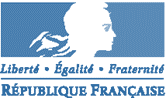 FICHE DE SAISINE DU COMITE MEDICALFICHE DE SAISINE DU COMITE MEDICALFICHE DE SAISINE DU COMITE MEDICALFICHE DE SAISINE DU COMITE MEDICALFICHE DE SAISINE DU COMITE MEDICALFICHE DE SAISINE DU COMITE MEDICALFICHE DE SAISINE DU COMITE MEDICALFICHE DE SAISINE DU COMITE MEDICALFICHE DE SAISINE DU COMITE MEDICALFICHE DE SAISINE DU COMITE MEDICALFICHE DE SAISINE DU COMITE MEDICALFICHE DE SAISINE DU COMITE MEDICALFICHE DE SAISINE DU COMITE MEDICALFICHE DE SAISINE DU COMITE MEDICALFICHE DE SAISINE DU COMITE MEDICALFICHE DE SAISINE DU COMITE MEDICALFICHE DE SAISINE DU COMITE MEDICALFICHE DE SAISINE DU COMITE MEDICALFICHE DE SAISINE DU COMITE MEDICALFICHE DE SAISINE DU COMITE MEDICALFICHE DE SAISINE DU COMITE MEDICALFICHE DE SAISINE DU COMITE MEDICALFICHE DE SAISINE DU COMITE MEDICALFICHE DE SAISINE DU COMITE MEDICAL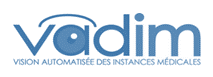 FICHE DE SAISINE DU COMITE MEDICALFICHE DE SAISINE DU COMITE MEDICALFICHE DE SAISINE DU COMITE MEDICALFICHE DE SAISINE DU COMITE MEDICALFICHE DE SAISINE DU COMITE MEDICALFICHE DE SAISINE DU COMITE MEDICALFICHE DE SAISINE DU COMITE MEDICALFICHE DE SAISINE DU COMITE MEDICALFICHE DE SAISINE DU COMITE MEDICALFICHE DE SAISINE DU COMITE MEDICALFICHE DE SAISINE DU COMITE MEDICALFICHE DE SAISINE DU COMITE MEDICALFICHE DE SAISINE DU COMITE MEDICALFICHE DE SAISINE DU COMITE MEDICALFICHE DE SAISINE DU COMITE MEDICALFICHE DE SAISINE DU COMITE MEDICALFICHE DE SAISINE DU COMITE MEDICALFICHE DE SAISINE DU COMITE MEDICALFICHE DE SAISINE DU COMITE MEDICALFICHE DE SAISINE DU COMITE MEDICALFICHE DE SAISINE DU COMITE MEDICALFICHE DE SAISINE DU COMITE MEDICALFICHE DE SAISINE DU COMITE MEDICALFICHE DE SAISINE DU COMITE MEDICALFICHE DE SAISINE DU COMITE MEDICALFICHE DE SAISINE DU COMITE MEDICALFICHE DE SAISINE DU COMITE MEDICALFICHE DE SAISINE DU COMITE MEDICALFICHE DE SAISINE DU COMITE MEDICALFICHE DE SAISINE DU COMITE MEDICALFICHE DE SAISINE DU COMITE MEDICALFICHE DE SAISINE DU COMITE MEDICALFICHE DE SAISINE DU COMITE MEDICALFICHE DE SAISINE DU COMITE MEDICALFICHE DE SAISINE DU COMITE MEDICALFICHE DE SAISINE DU COMITE MEDICALFICHE DE SAISINE DU COMITE MEDICALFICHE DE SAISINE DU COMITE MEDICALFICHE DE SAISINE DU COMITE MEDICALFICHE DE SAISINE DU COMITE MEDICALFICHE DE SAISINE DU COMITE MEDICALFICHE DE SAISINE DU COMITE MEDICALFICHE DE SAISINE DU COMITE MEDICALFICHE DE SAISINE DU COMITE MEDICALFICHE DE SAISINE DU COMITE MEDICALFICHE DE SAISINE DU COMITE MEDICALFICHE DE SAISINE DU COMITE MEDICALFICHE DE SAISINE DU COMITE MEDICALFICHE DE SAISINE DU COMITE MEDICALFICHE DE SAISINE DU COMITE MEDICALFICHE DE SAISINE DU COMITE MEDICALFICHE DE SAISINE DU COMITE MEDICALFICHE DE SAISINE DU COMITE MEDICALFICHE DE SAISINE DU COMITE MEDICALFICHE DE SAISINE DU COMITE MEDICALFICHE DE SAISINE DU COMITE MEDICALFICHE DE SAISINE DU COMITE MEDICALFICHE DE SAISINE DU COMITE MEDICALFICHE DE SAISINE DU COMITE MEDICALFICHE DE SAISINE DU COMITE MEDICALFICHE DE SAISINE DU COMITE MEDICALFICHE DE SAISINE DU COMITE MEDICALFICHE DE SAISINE DU COMITE MEDICALFICHE DE SAISINE DU COMITE MEDICALFICHE DE SAISINE DU COMITE MEDICALFICHE DE SAISINE DU COMITE MEDICALFICHE DE SAISINE DU COMITE MEDICALFICHE DE SAISINE DU COMITE MEDICALFICHE DE SAISINE DU COMITE MEDICALFICHE DE SAISINE DU COMITE MEDICALFICHE DE SAISINE DU COMITE MEDICALFICHE DE SAISINE DU COMITE MEDICALFICHE DE SAISINE DU COMITE MEDICALFICHE DE SAISINE DU COMITE MEDICALFICHE DE SAISINE DU COMITE MEDICALFICHE DE SAISINE DU COMITE MEDICALFICHE DE SAISINE DU COMITE MEDICALFICHE DE SAISINE DU COMITE MEDICALFICHE DE SAISINE DU COMITE MEDICALFICHE DE SAISINE DU COMITE MEDICALFICHE DE SAISINE DU COMITE MEDICALFICHE DE SAISINE DU COMITE MEDICALFICHE DE SAISINE DU COMITE MEDICALFICHE DE SAISINE DU COMITE MEDICALFICHE DE SAISINE DU COMITE MEDICALFICHE DE SAISINE DU COMITE MEDICALFICHE DE SAISINE DU COMITE MEDICALFICHE DE SAISINE DU COMITE MEDICALFICHE DE SAISINE DU COMITE MEDICALFICHE DE SAISINE DU COMITE MEDICALFICHE DE SAISINE DU COMITE MEDICALFICHE DE SAISINE DU COMITE MEDICALFICHE DE SAISINE DU COMITE MEDICALFICHE DE SAISINE DU COMITE MEDICALFICHE DE SAISINE DU COMITE MEDICALFICHE DE SAISINE DU COMITE MEDICALFICHE DE SAISINE DU COMITE MEDICALFICHE DE SAISINE DU COMITE MEDICALFICHE DE SAISINE DU COMITE MEDICALFICHE DE SAISINE DU COMITE MEDICALFICHE DE SAISINE DU COMITE MEDICALFICHE DE SAISINE DU COMITE MEDICALFICHE DE SAISINE DU COMITE MEDICALFICHE DE SAISINE DU COMITE MEDICALFICHE DE SAISINE DU COMITE MEDICALFICHE DE SAISINE DU COMITE MEDICALFICHE DE SAISINE DU COMITE MEDICALFICHE DE SAISINE DU COMITE MEDICALFICHE DE SAISINE DU COMITE MEDICALFICHE DE SAISINE DU COMITE MEDICALFICHE DE SAISINE DU COMITE MEDICALFICHE DE SAISINE DU COMITE MEDICALFICHE DE SAISINE DU COMITE MEDICALFICHE DE SAISINE DU COMITE MEDICALFICHE DE SAISINE DU COMITE MEDICALFICHE DE SAISINE DU COMITE MEDICALFICHE DE SAISINE DU COMITE MEDICALFICHE DE SAISINE DU COMITE MEDICALFICHE DE SAISINE DU COMITE MEDICALFICHE DE SAISINE DU COMITE MEDICALIMPORTANT : Afin de permettre l’instruction de la demande, l’ensemble des champs doivent obligatoirement être renseignés et les pièces demandées jointes au dossier. En cas d’incomplétude de la saisine, celle-ci vous sera retournée pour compléments. Dans l’attente, l’instruction ne pourra débuter.IMPORTANT : Afin de permettre l’instruction de la demande, l’ensemble des champs doivent obligatoirement être renseignés et les pièces demandées jointes au dossier. En cas d’incomplétude de la saisine, celle-ci vous sera retournée pour compléments. Dans l’attente, l’instruction ne pourra débuter.IMPORTANT : Afin de permettre l’instruction de la demande, l’ensemble des champs doivent obligatoirement être renseignés et les pièces demandées jointes au dossier. En cas d’incomplétude de la saisine, celle-ci vous sera retournée pour compléments. Dans l’attente, l’instruction ne pourra débuter.IMPORTANT : Afin de permettre l’instruction de la demande, l’ensemble des champs doivent obligatoirement être renseignés et les pièces demandées jointes au dossier. En cas d’incomplétude de la saisine, celle-ci vous sera retournée pour compléments. Dans l’attente, l’instruction ne pourra débuter.IMPORTANT : Afin de permettre l’instruction de la demande, l’ensemble des champs doivent obligatoirement être renseignés et les pièces demandées jointes au dossier. En cas d’incomplétude de la saisine, celle-ci vous sera retournée pour compléments. Dans l’attente, l’instruction ne pourra débuter.IMPORTANT : Afin de permettre l’instruction de la demande, l’ensemble des champs doivent obligatoirement être renseignés et les pièces demandées jointes au dossier. En cas d’incomplétude de la saisine, celle-ci vous sera retournée pour compléments. Dans l’attente, l’instruction ne pourra débuter.IMPORTANT : Afin de permettre l’instruction de la demande, l’ensemble des champs doivent obligatoirement être renseignés et les pièces demandées jointes au dossier. En cas d’incomplétude de la saisine, celle-ci vous sera retournée pour compléments. Dans l’attente, l’instruction ne pourra débuter.IMPORTANT : Afin de permettre l’instruction de la demande, l’ensemble des champs doivent obligatoirement être renseignés et les pièces demandées jointes au dossier. En cas d’incomplétude de la saisine, celle-ci vous sera retournée pour compléments. Dans l’attente, l’instruction ne pourra débuter.IMPORTANT : Afin de permettre l’instruction de la demande, l’ensemble des champs doivent obligatoirement être renseignés et les pièces demandées jointes au dossier. En cas d’incomplétude de la saisine, celle-ci vous sera retournée pour compléments. Dans l’attente, l’instruction ne pourra débuter.IMPORTANT : Afin de permettre l’instruction de la demande, l’ensemble des champs doivent obligatoirement être renseignés et les pièces demandées jointes au dossier. En cas d’incomplétude de la saisine, celle-ci vous sera retournée pour compléments. Dans l’attente, l’instruction ne pourra débuter.IMPORTANT : Afin de permettre l’instruction de la demande, l’ensemble des champs doivent obligatoirement être renseignés et les pièces demandées jointes au dossier. En cas d’incomplétude de la saisine, celle-ci vous sera retournée pour compléments. Dans l’attente, l’instruction ne pourra débuter.IMPORTANT : Afin de permettre l’instruction de la demande, l’ensemble des champs doivent obligatoirement être renseignés et les pièces demandées jointes au dossier. En cas d’incomplétude de la saisine, celle-ci vous sera retournée pour compléments. Dans l’attente, l’instruction ne pourra débuter.IMPORTANT : Afin de permettre l’instruction de la demande, l’ensemble des champs doivent obligatoirement être renseignés et les pièces demandées jointes au dossier. En cas d’incomplétude de la saisine, celle-ci vous sera retournée pour compléments. Dans l’attente, l’instruction ne pourra débuter.IMPORTANT : Afin de permettre l’instruction de la demande, l’ensemble des champs doivent obligatoirement être renseignés et les pièces demandées jointes au dossier. En cas d’incomplétude de la saisine, celle-ci vous sera retournée pour compléments. Dans l’attente, l’instruction ne pourra débuter.IMPORTANT : Afin de permettre l’instruction de la demande, l’ensemble des champs doivent obligatoirement être renseignés et les pièces demandées jointes au dossier. En cas d’incomplétude de la saisine, celle-ci vous sera retournée pour compléments. Dans l’attente, l’instruction ne pourra débuter.IMPORTANT : Afin de permettre l’instruction de la demande, l’ensemble des champs doivent obligatoirement être renseignés et les pièces demandées jointes au dossier. En cas d’incomplétude de la saisine, celle-ci vous sera retournée pour compléments. Dans l’attente, l’instruction ne pourra débuter.IMPORTANT : Afin de permettre l’instruction de la demande, l’ensemble des champs doivent obligatoirement être renseignés et les pièces demandées jointes au dossier. En cas d’incomplétude de la saisine, celle-ci vous sera retournée pour compléments. Dans l’attente, l’instruction ne pourra débuter.IMPORTANT : Afin de permettre l’instruction de la demande, l’ensemble des champs doivent obligatoirement être renseignés et les pièces demandées jointes au dossier. En cas d’incomplétude de la saisine, celle-ci vous sera retournée pour compléments. Dans l’attente, l’instruction ne pourra débuter.IMPORTANT : Afin de permettre l’instruction de la demande, l’ensemble des champs doivent obligatoirement être renseignés et les pièces demandées jointes au dossier. En cas d’incomplétude de la saisine, celle-ci vous sera retournée pour compléments. Dans l’attente, l’instruction ne pourra débuter.IMPORTANT : Afin de permettre l’instruction de la demande, l’ensemble des champs doivent obligatoirement être renseignés et les pièces demandées jointes au dossier. En cas d’incomplétude de la saisine, celle-ci vous sera retournée pour compléments. Dans l’attente, l’instruction ne pourra débuter.IMPORTANT : Afin de permettre l’instruction de la demande, l’ensemble des champs doivent obligatoirement être renseignés et les pièces demandées jointes au dossier. En cas d’incomplétude de la saisine, celle-ci vous sera retournée pour compléments. Dans l’attente, l’instruction ne pourra débuter.IMPORTANT : Afin de permettre l’instruction de la demande, l’ensemble des champs doivent obligatoirement être renseignés et les pièces demandées jointes au dossier. En cas d’incomplétude de la saisine, celle-ci vous sera retournée pour compléments. Dans l’attente, l’instruction ne pourra débuter.IMPORTANT : Afin de permettre l’instruction de la demande, l’ensemble des champs doivent obligatoirement être renseignés et les pièces demandées jointes au dossier. En cas d’incomplétude de la saisine, celle-ci vous sera retournée pour compléments. Dans l’attente, l’instruction ne pourra débuter.IMPORTANT : Afin de permettre l’instruction de la demande, l’ensemble des champs doivent obligatoirement être renseignés et les pièces demandées jointes au dossier. En cas d’incomplétude de la saisine, celle-ci vous sera retournée pour compléments. Dans l’attente, l’instruction ne pourra débuter.IMPORTANT : Afin de permettre l’instruction de la demande, l’ensemble des champs doivent obligatoirement être renseignés et les pièces demandées jointes au dossier. En cas d’incomplétude de la saisine, celle-ci vous sera retournée pour compléments. Dans l’attente, l’instruction ne pourra débuter.IMPORTANT : Afin de permettre l’instruction de la demande, l’ensemble des champs doivent obligatoirement être renseignés et les pièces demandées jointes au dossier. En cas d’incomplétude de la saisine, celle-ci vous sera retournée pour compléments. Dans l’attente, l’instruction ne pourra débuter.IMPORTANT : Afin de permettre l’instruction de la demande, l’ensemble des champs doivent obligatoirement être renseignés et les pièces demandées jointes au dossier. En cas d’incomplétude de la saisine, celle-ci vous sera retournée pour compléments. Dans l’attente, l’instruction ne pourra débuter.IMPORTANT : Afin de permettre l’instruction de la demande, l’ensemble des champs doivent obligatoirement être renseignés et les pièces demandées jointes au dossier. En cas d’incomplétude de la saisine, celle-ci vous sera retournée pour compléments. Dans l’attente, l’instruction ne pourra débuter.IMPORTANT : Afin de permettre l’instruction de la demande, l’ensemble des champs doivent obligatoirement être renseignés et les pièces demandées jointes au dossier. En cas d’incomplétude de la saisine, celle-ci vous sera retournée pour compléments. Dans l’attente, l’instruction ne pourra débuter.IMPORTANT : Afin de permettre l’instruction de la demande, l’ensemble des champs doivent obligatoirement être renseignés et les pièces demandées jointes au dossier. En cas d’incomplétude de la saisine, celle-ci vous sera retournée pour compléments. Dans l’attente, l’instruction ne pourra débuter.IMPORTANT : Afin de permettre l’instruction de la demande, l’ensemble des champs doivent obligatoirement être renseignés et les pièces demandées jointes au dossier. En cas d’incomplétude de la saisine, celle-ci vous sera retournée pour compléments. Dans l’attente, l’instruction ne pourra débuter.IMPORTANT : Afin de permettre l’instruction de la demande, l’ensemble des champs doivent obligatoirement être renseignés et les pièces demandées jointes au dossier. En cas d’incomplétude de la saisine, celle-ci vous sera retournée pour compléments. Dans l’attente, l’instruction ne pourra débuter.IMPORTANT : Afin de permettre l’instruction de la demande, l’ensemble des champs doivent obligatoirement être renseignés et les pièces demandées jointes au dossier. En cas d’incomplétude de la saisine, celle-ci vous sera retournée pour compléments. Dans l’attente, l’instruction ne pourra débuter.IMPORTANT : Afin de permettre l’instruction de la demande, l’ensemble des champs doivent obligatoirement être renseignés et les pièces demandées jointes au dossier. En cas d’incomplétude de la saisine, celle-ci vous sera retournée pour compléments. Dans l’attente, l’instruction ne pourra débuter.IMPORTANT : Afin de permettre l’instruction de la demande, l’ensemble des champs doivent obligatoirement être renseignés et les pièces demandées jointes au dossier. En cas d’incomplétude de la saisine, celle-ci vous sera retournée pour compléments. Dans l’attente, l’instruction ne pourra débuter.IMPORTANT : Afin de permettre l’instruction de la demande, l’ensemble des champs doivent obligatoirement être renseignés et les pièces demandées jointes au dossier. En cas d’incomplétude de la saisine, celle-ci vous sera retournée pour compléments. Dans l’attente, l’instruction ne pourra débuter.IMPORTANT : Afin de permettre l’instruction de la demande, l’ensemble des champs doivent obligatoirement être renseignés et les pièces demandées jointes au dossier. En cas d’incomplétude de la saisine, celle-ci vous sera retournée pour compléments. Dans l’attente, l’instruction ne pourra débuter.IMPORTANT : Afin de permettre l’instruction de la demande, l’ensemble des champs doivent obligatoirement être renseignés et les pièces demandées jointes au dossier. En cas d’incomplétude de la saisine, celle-ci vous sera retournée pour compléments. Dans l’attente, l’instruction ne pourra débuter.IMPORTANT : Afin de permettre l’instruction de la demande, l’ensemble des champs doivent obligatoirement être renseignés et les pièces demandées jointes au dossier. En cas d’incomplétude de la saisine, celle-ci vous sera retournée pour compléments. Dans l’attente, l’instruction ne pourra débuter.IMPORTANT : Afin de permettre l’instruction de la demande, l’ensemble des champs doivent obligatoirement être renseignés et les pièces demandées jointes au dossier. En cas d’incomplétude de la saisine, celle-ci vous sera retournée pour compléments. Dans l’attente, l’instruction ne pourra débuter.IMPORTANT : Afin de permettre l’instruction de la demande, l’ensemble des champs doivent obligatoirement être renseignés et les pièces demandées jointes au dossier. En cas d’incomplétude de la saisine, celle-ci vous sera retournée pour compléments. Dans l’attente, l’instruction ne pourra débuter.IMPORTANT : Afin de permettre l’instruction de la demande, l’ensemble des champs doivent obligatoirement être renseignés et les pièces demandées jointes au dossier. En cas d’incomplétude de la saisine, celle-ci vous sera retournée pour compléments. Dans l’attente, l’instruction ne pourra débuter.IMPORTANT : Afin de permettre l’instruction de la demande, l’ensemble des champs doivent obligatoirement être renseignés et les pièces demandées jointes au dossier. En cas d’incomplétude de la saisine, celle-ci vous sera retournée pour compléments. Dans l’attente, l’instruction ne pourra débuter.IMPORTANT : Afin de permettre l’instruction de la demande, l’ensemble des champs doivent obligatoirement être renseignés et les pièces demandées jointes au dossier. En cas d’incomplétude de la saisine, celle-ci vous sera retournée pour compléments. Dans l’attente, l’instruction ne pourra débuter.IMPORTANT : Afin de permettre l’instruction de la demande, l’ensemble des champs doivent obligatoirement être renseignés et les pièces demandées jointes au dossier. En cas d’incomplétude de la saisine, celle-ci vous sera retournée pour compléments. Dans l’attente, l’instruction ne pourra débuter.IMPORTANT : Afin de permettre l’instruction de la demande, l’ensemble des champs doivent obligatoirement être renseignés et les pièces demandées jointes au dossier. En cas d’incomplétude de la saisine, celle-ci vous sera retournée pour compléments. Dans l’attente, l’instruction ne pourra débuter.IMPORTANT : Afin de permettre l’instruction de la demande, l’ensemble des champs doivent obligatoirement être renseignés et les pièces demandées jointes au dossier. En cas d’incomplétude de la saisine, celle-ci vous sera retournée pour compléments. Dans l’attente, l’instruction ne pourra débuter.IMPORTANT : Afin de permettre l’instruction de la demande, l’ensemble des champs doivent obligatoirement être renseignés et les pièces demandées jointes au dossier. En cas d’incomplétude de la saisine, celle-ci vous sera retournée pour compléments. Dans l’attente, l’instruction ne pourra débuter.IMPORTANT : Afin de permettre l’instruction de la demande, l’ensemble des champs doivent obligatoirement être renseignés et les pièces demandées jointes au dossier. En cas d’incomplétude de la saisine, celle-ci vous sera retournée pour compléments. Dans l’attente, l’instruction ne pourra débuter.IMPORTANT : Afin de permettre l’instruction de la demande, l’ensemble des champs doivent obligatoirement être renseignés et les pièces demandées jointes au dossier. En cas d’incomplétude de la saisine, celle-ci vous sera retournée pour compléments. Dans l’attente, l’instruction ne pourra débuter.IMPORTANT : Afin de permettre l’instruction de la demande, l’ensemble des champs doivent obligatoirement être renseignés et les pièces demandées jointes au dossier. En cas d’incomplétude de la saisine, celle-ci vous sera retournée pour compléments. Dans l’attente, l’instruction ne pourra débuter.IMPORTANT : Afin de permettre l’instruction de la demande, l’ensemble des champs doivent obligatoirement être renseignés et les pièces demandées jointes au dossier. En cas d’incomplétude de la saisine, celle-ci vous sera retournée pour compléments. Dans l’attente, l’instruction ne pourra débuter.IMPORTANT : Afin de permettre l’instruction de la demande, l’ensemble des champs doivent obligatoirement être renseignés et les pièces demandées jointes au dossier. En cas d’incomplétude de la saisine, celle-ci vous sera retournée pour compléments. Dans l’attente, l’instruction ne pourra débuter.IMPORTANT : Afin de permettre l’instruction de la demande, l’ensemble des champs doivent obligatoirement être renseignés et les pièces demandées jointes au dossier. En cas d’incomplétude de la saisine, celle-ci vous sera retournée pour compléments. Dans l’attente, l’instruction ne pourra débuter.IMPORTANT : Afin de permettre l’instruction de la demande, l’ensemble des champs doivent obligatoirement être renseignés et les pièces demandées jointes au dossier. En cas d’incomplétude de la saisine, celle-ci vous sera retournée pour compléments. Dans l’attente, l’instruction ne pourra débuter.IMPORTANT : Afin de permettre l’instruction de la demande, l’ensemble des champs doivent obligatoirement être renseignés et les pièces demandées jointes au dossier. En cas d’incomplétude de la saisine, celle-ci vous sera retournée pour compléments. Dans l’attente, l’instruction ne pourra débuter.IMPORTANT : Afin de permettre l’instruction de la demande, l’ensemble des champs doivent obligatoirement être renseignés et les pièces demandées jointes au dossier. En cas d’incomplétude de la saisine, celle-ci vous sera retournée pour compléments. Dans l’attente, l’instruction ne pourra débuter.IMPORTANT : Afin de permettre l’instruction de la demande, l’ensemble des champs doivent obligatoirement être renseignés et les pièces demandées jointes au dossier. En cas d’incomplétude de la saisine, celle-ci vous sera retournée pour compléments. Dans l’attente, l’instruction ne pourra débuter.IMPORTANT : Afin de permettre l’instruction de la demande, l’ensemble des champs doivent obligatoirement être renseignés et les pièces demandées jointes au dossier. En cas d’incomplétude de la saisine, celle-ci vous sera retournée pour compléments. Dans l’attente, l’instruction ne pourra débuter.IMPORTANT : Afin de permettre l’instruction de la demande, l’ensemble des champs doivent obligatoirement être renseignés et les pièces demandées jointes au dossier. En cas d’incomplétude de la saisine, celle-ci vous sera retournée pour compléments. Dans l’attente, l’instruction ne pourra débuter.IMPORTANT : Afin de permettre l’instruction de la demande, l’ensemble des champs doivent obligatoirement être renseignés et les pièces demandées jointes au dossier. En cas d’incomplétude de la saisine, celle-ci vous sera retournée pour compléments. Dans l’attente, l’instruction ne pourra débuter.IMPORTANT : Afin de permettre l’instruction de la demande, l’ensemble des champs doivent obligatoirement être renseignés et les pièces demandées jointes au dossier. En cas d’incomplétude de la saisine, celle-ci vous sera retournée pour compléments. Dans l’attente, l’instruction ne pourra débuter.IMPORTANT : Afin de permettre l’instruction de la demande, l’ensemble des champs doivent obligatoirement être renseignés et les pièces demandées jointes au dossier. En cas d’incomplétude de la saisine, celle-ci vous sera retournée pour compléments. Dans l’attente, l’instruction ne pourra débuter.IMPORTANT : Afin de permettre l’instruction de la demande, l’ensemble des champs doivent obligatoirement être renseignés et les pièces demandées jointes au dossier. En cas d’incomplétude de la saisine, celle-ci vous sera retournée pour compléments. Dans l’attente, l’instruction ne pourra débuter.IMPORTANT : Afin de permettre l’instruction de la demande, l’ensemble des champs doivent obligatoirement être renseignés et les pièces demandées jointes au dossier. En cas d’incomplétude de la saisine, celle-ci vous sera retournée pour compléments. Dans l’attente, l’instruction ne pourra débuter.IMPORTANT : Afin de permettre l’instruction de la demande, l’ensemble des champs doivent obligatoirement être renseignés et les pièces demandées jointes au dossier. En cas d’incomplétude de la saisine, celle-ci vous sera retournée pour compléments. Dans l’attente, l’instruction ne pourra débuter.IMPORTANT : Afin de permettre l’instruction de la demande, l’ensemble des champs doivent obligatoirement être renseignés et les pièces demandées jointes au dossier. En cas d’incomplétude de la saisine, celle-ci vous sera retournée pour compléments. Dans l’attente, l’instruction ne pourra débuter.IMPORTANT : Afin de permettre l’instruction de la demande, l’ensemble des champs doivent obligatoirement être renseignés et les pièces demandées jointes au dossier. En cas d’incomplétude de la saisine, celle-ci vous sera retournée pour compléments. Dans l’attente, l’instruction ne pourra débuter.IMPORTANT : Afin de permettre l’instruction de la demande, l’ensemble des champs doivent obligatoirement être renseignés et les pièces demandées jointes au dossier. En cas d’incomplétude de la saisine, celle-ci vous sera retournée pour compléments. Dans l’attente, l’instruction ne pourra débuter.IMPORTANT : Afin de permettre l’instruction de la demande, l’ensemble des champs doivent obligatoirement être renseignés et les pièces demandées jointes au dossier. En cas d’incomplétude de la saisine, celle-ci vous sera retournée pour compléments. Dans l’attente, l’instruction ne pourra débuter.IMPORTANT : Afin de permettre l’instruction de la demande, l’ensemble des champs doivent obligatoirement être renseignés et les pièces demandées jointes au dossier. En cas d’incomplétude de la saisine, celle-ci vous sera retournée pour compléments. Dans l’attente, l’instruction ne pourra débuter.IMPORTANT : Afin de permettre l’instruction de la demande, l’ensemble des champs doivent obligatoirement être renseignés et les pièces demandées jointes au dossier. En cas d’incomplétude de la saisine, celle-ci vous sera retournée pour compléments. Dans l’attente, l’instruction ne pourra débuter.IMPORTANT : Afin de permettre l’instruction de la demande, l’ensemble des champs doivent obligatoirement être renseignés et les pièces demandées jointes au dossier. En cas d’incomplétude de la saisine, celle-ci vous sera retournée pour compléments. Dans l’attente, l’instruction ne pourra débuter.IMPORTANT : Afin de permettre l’instruction de la demande, l’ensemble des champs doivent obligatoirement être renseignés et les pièces demandées jointes au dossier. En cas d’incomplétude de la saisine, celle-ci vous sera retournée pour compléments. Dans l’attente, l’instruction ne pourra débuter.IMPORTANT : Afin de permettre l’instruction de la demande, l’ensemble des champs doivent obligatoirement être renseignés et les pièces demandées jointes au dossier. En cas d’incomplétude de la saisine, celle-ci vous sera retournée pour compléments. Dans l’attente, l’instruction ne pourra débuter.IMPORTANT : Afin de permettre l’instruction de la demande, l’ensemble des champs doivent obligatoirement être renseignés et les pièces demandées jointes au dossier. En cas d’incomplétude de la saisine, celle-ci vous sera retournée pour compléments. Dans l’attente, l’instruction ne pourra débuter.IMPORTANT : Afin de permettre l’instruction de la demande, l’ensemble des champs doivent obligatoirement être renseignés et les pièces demandées jointes au dossier. En cas d’incomplétude de la saisine, celle-ci vous sera retournée pour compléments. Dans l’attente, l’instruction ne pourra débuter.IMPORTANT : Afin de permettre l’instruction de la demande, l’ensemble des champs doivent obligatoirement être renseignés et les pièces demandées jointes au dossier. En cas d’incomplétude de la saisine, celle-ci vous sera retournée pour compléments. Dans l’attente, l’instruction ne pourra débuter.IMPORTANT : Afin de permettre l’instruction de la demande, l’ensemble des champs doivent obligatoirement être renseignés et les pièces demandées jointes au dossier. En cas d’incomplétude de la saisine, celle-ci vous sera retournée pour compléments. Dans l’attente, l’instruction ne pourra débuter.IMPORTANT : Afin de permettre l’instruction de la demande, l’ensemble des champs doivent obligatoirement être renseignés et les pièces demandées jointes au dossier. En cas d’incomplétude de la saisine, celle-ci vous sera retournée pour compléments. Dans l’attente, l’instruction ne pourra débuter.IMPORTANT : Afin de permettre l’instruction de la demande, l’ensemble des champs doivent obligatoirement être renseignés et les pièces demandées jointes au dossier. En cas d’incomplétude de la saisine, celle-ci vous sera retournée pour compléments. Dans l’attente, l’instruction ne pourra débuter.IMPORTANT : Afin de permettre l’instruction de la demande, l’ensemble des champs doivent obligatoirement être renseignés et les pièces demandées jointes au dossier. En cas d’incomplétude de la saisine, celle-ci vous sera retournée pour compléments. Dans l’attente, l’instruction ne pourra débuter.IMPORTANT : Afin de permettre l’instruction de la demande, l’ensemble des champs doivent obligatoirement être renseignés et les pièces demandées jointes au dossier. En cas d’incomplétude de la saisine, celle-ci vous sera retournée pour compléments. Dans l’attente, l’instruction ne pourra débuter.IMPORTANT : Afin de permettre l’instruction de la demande, l’ensemble des champs doivent obligatoirement être renseignés et les pièces demandées jointes au dossier. En cas d’incomplétude de la saisine, celle-ci vous sera retournée pour compléments. Dans l’attente, l’instruction ne pourra débuter.IMPORTANT : Afin de permettre l’instruction de la demande, l’ensemble des champs doivent obligatoirement être renseignés et les pièces demandées jointes au dossier. En cas d’incomplétude de la saisine, celle-ci vous sera retournée pour compléments. Dans l’attente, l’instruction ne pourra débuter.IMPORTANT : Afin de permettre l’instruction de la demande, l’ensemble des champs doivent obligatoirement être renseignés et les pièces demandées jointes au dossier. En cas d’incomplétude de la saisine, celle-ci vous sera retournée pour compléments. Dans l’attente, l’instruction ne pourra débuter.IMPORTANT : Afin de permettre l’instruction de la demande, l’ensemble des champs doivent obligatoirement être renseignés et les pièces demandées jointes au dossier. En cas d’incomplétude de la saisine, celle-ci vous sera retournée pour compléments. Dans l’attente, l’instruction ne pourra débuter.IMPORTANT : Afin de permettre l’instruction de la demande, l’ensemble des champs doivent obligatoirement être renseignés et les pièces demandées jointes au dossier. En cas d’incomplétude de la saisine, celle-ci vous sera retournée pour compléments. Dans l’attente, l’instruction ne pourra débuter.IMPORTANT : Afin de permettre l’instruction de la demande, l’ensemble des champs doivent obligatoirement être renseignés et les pièces demandées jointes au dossier. En cas d’incomplétude de la saisine, celle-ci vous sera retournée pour compléments. Dans l’attente, l’instruction ne pourra débuter.IMPORTANT : Afin de permettre l’instruction de la demande, l’ensemble des champs doivent obligatoirement être renseignés et les pièces demandées jointes au dossier. En cas d’incomplétude de la saisine, celle-ci vous sera retournée pour compléments. Dans l’attente, l’instruction ne pourra débuter.IMPORTANT : Afin de permettre l’instruction de la demande, l’ensemble des champs doivent obligatoirement être renseignés et les pièces demandées jointes au dossier. En cas d’incomplétude de la saisine, celle-ci vous sera retournée pour compléments. Dans l’attente, l’instruction ne pourra débuter.IMPORTANT : Afin de permettre l’instruction de la demande, l’ensemble des champs doivent obligatoirement être renseignés et les pièces demandées jointes au dossier. En cas d’incomplétude de la saisine, celle-ci vous sera retournée pour compléments. Dans l’attente, l’instruction ne pourra débuter.IMPORTANT : Afin de permettre l’instruction de la demande, l’ensemble des champs doivent obligatoirement être renseignés et les pièces demandées jointes au dossier. En cas d’incomplétude de la saisine, celle-ci vous sera retournée pour compléments. Dans l’attente, l’instruction ne pourra débuter.IMPORTANT : Afin de permettre l’instruction de la demande, l’ensemble des champs doivent obligatoirement être renseignés et les pièces demandées jointes au dossier. En cas d’incomplétude de la saisine, celle-ci vous sera retournée pour compléments. Dans l’attente, l’instruction ne pourra débuter.IMPORTANT : Afin de permettre l’instruction de la demande, l’ensemble des champs doivent obligatoirement être renseignés et les pièces demandées jointes au dossier. En cas d’incomplétude de la saisine, celle-ci vous sera retournée pour compléments. Dans l’attente, l’instruction ne pourra débuter.IMPORTANT : Afin de permettre l’instruction de la demande, l’ensemble des champs doivent obligatoirement être renseignés et les pièces demandées jointes au dossier. En cas d’incomplétude de la saisine, celle-ci vous sera retournée pour compléments. Dans l’attente, l’instruction ne pourra débuter.IMPORTANT : Afin de permettre l’instruction de la demande, l’ensemble des champs doivent obligatoirement être renseignés et les pièces demandées jointes au dossier. En cas d’incomplétude de la saisine, celle-ci vous sera retournée pour compléments. Dans l’attente, l’instruction ne pourra débuter.IMPORTANT : Afin de permettre l’instruction de la demande, l’ensemble des champs doivent obligatoirement être renseignés et les pièces demandées jointes au dossier. En cas d’incomplétude de la saisine, celle-ci vous sera retournée pour compléments. Dans l’attente, l’instruction ne pourra débuter.IMPORTANT : Afin de permettre l’instruction de la demande, l’ensemble des champs doivent obligatoirement être renseignés et les pièces demandées jointes au dossier. En cas d’incomplétude de la saisine, celle-ci vous sera retournée pour compléments. Dans l’attente, l’instruction ne pourra débuter.IMPORTANT : Afin de permettre l’instruction de la demande, l’ensemble des champs doivent obligatoirement être renseignés et les pièces demandées jointes au dossier. En cas d’incomplétude de la saisine, celle-ci vous sera retournée pour compléments. Dans l’attente, l’instruction ne pourra débuter.IMPORTANT : Afin de permettre l’instruction de la demande, l’ensemble des champs doivent obligatoirement être renseignés et les pièces demandées jointes au dossier. En cas d’incomplétude de la saisine, celle-ci vous sera retournée pour compléments. Dans l’attente, l’instruction ne pourra débuter.IMPORTANT : Afin de permettre l’instruction de la demande, l’ensemble des champs doivent obligatoirement être renseignés et les pièces demandées jointes au dossier. En cas d’incomplétude de la saisine, celle-ci vous sera retournée pour compléments. Dans l’attente, l’instruction ne pourra débuter.IMPORTANT : Afin de permettre l’instruction de la demande, l’ensemble des champs doivent obligatoirement être renseignés et les pièces demandées jointes au dossier. En cas d’incomplétude de la saisine, celle-ci vous sera retournée pour compléments. Dans l’attente, l’instruction ne pourra débuter.IMPORTANT : Afin de permettre l’instruction de la demande, l’ensemble des champs doivent obligatoirement être renseignés et les pièces demandées jointes au dossier. En cas d’incomplétude de la saisine, celle-ci vous sera retournée pour compléments. Dans l’attente, l’instruction ne pourra débuter.IMPORTANT : Afin de permettre l’instruction de la demande, l’ensemble des champs doivent obligatoirement être renseignés et les pièces demandées jointes au dossier. En cas d’incomplétude de la saisine, celle-ci vous sera retournée pour compléments. Dans l’attente, l’instruction ne pourra débuter.IMPORTANT : Afin de permettre l’instruction de la demande, l’ensemble des champs doivent obligatoirement être renseignés et les pièces demandées jointes au dossier. En cas d’incomplétude de la saisine, celle-ci vous sera retournée pour compléments. Dans l’attente, l’instruction ne pourra débuter.IMPORTANT : Afin de permettre l’instruction de la demande, l’ensemble des champs doivent obligatoirement être renseignés et les pièces demandées jointes au dossier. En cas d’incomplétude de la saisine, celle-ci vous sera retournée pour compléments. Dans l’attente, l’instruction ne pourra débuter.IMPORTANT : Afin de permettre l’instruction de la demande, l’ensemble des champs doivent obligatoirement être renseignés et les pièces demandées jointes au dossier. En cas d’incomplétude de la saisine, celle-ci vous sera retournée pour compléments. Dans l’attente, l’instruction ne pourra débuter.IMPORTANT : Afin de permettre l’instruction de la demande, l’ensemble des champs doivent obligatoirement être renseignés et les pièces demandées jointes au dossier. En cas d’incomplétude de la saisine, celle-ci vous sera retournée pour compléments. Dans l’attente, l’instruction ne pourra débuter.IMPORTANT : Afin de permettre l’instruction de la demande, l’ensemble des champs doivent obligatoirement être renseignés et les pièces demandées jointes au dossier. En cas d’incomplétude de la saisine, celle-ci vous sera retournée pour compléments. Dans l’attente, l’instruction ne pourra débuter.IMPORTANT : Afin de permettre l’instruction de la demande, l’ensemble des champs doivent obligatoirement être renseignés et les pièces demandées jointes au dossier. En cas d’incomplétude de la saisine, celle-ci vous sera retournée pour compléments. Dans l’attente, l’instruction ne pourra débuter.IMPORTANT : Afin de permettre l’instruction de la demande, l’ensemble des champs doivent obligatoirement être renseignés et les pièces demandées jointes au dossier. En cas d’incomplétude de la saisine, celle-ci vous sera retournée pour compléments. Dans l’attente, l’instruction ne pourra débuter.IMPORTANT : Afin de permettre l’instruction de la demande, l’ensemble des champs doivent obligatoirement être renseignés et les pièces demandées jointes au dossier. En cas d’incomplétude de la saisine, celle-ci vous sera retournée pour compléments. Dans l’attente, l’instruction ne pourra débuter.IMPORTANT : Afin de permettre l’instruction de la demande, l’ensemble des champs doivent obligatoirement être renseignés et les pièces demandées jointes au dossier. En cas d’incomplétude de la saisine, celle-ci vous sera retournée pour compléments. Dans l’attente, l’instruction ne pourra débuter.IMPORTANT : Afin de permettre l’instruction de la demande, l’ensemble des champs doivent obligatoirement être renseignés et les pièces demandées jointes au dossier. En cas d’incomplétude de la saisine, celle-ci vous sera retournée pour compléments. Dans l’attente, l’instruction ne pourra débuter.IMPORTANT : Afin de permettre l’instruction de la demande, l’ensemble des champs doivent obligatoirement être renseignés et les pièces demandées jointes au dossier. En cas d’incomplétude de la saisine, celle-ci vous sera retournée pour compléments. Dans l’attente, l’instruction ne pourra débuter.IMPORTANT : Afin de permettre l’instruction de la demande, l’ensemble des champs doivent obligatoirement être renseignés et les pièces demandées jointes au dossier. En cas d’incomplétude de la saisine, celle-ci vous sera retournée pour compléments. Dans l’attente, l’instruction ne pourra débuter.IMPORTANT : Afin de permettre l’instruction de la demande, l’ensemble des champs doivent obligatoirement être renseignés et les pièces demandées jointes au dossier. En cas d’incomplétude de la saisine, celle-ci vous sera retournée pour compléments. Dans l’attente, l’instruction ne pourra débuter.IMPORTANT : Afin de permettre l’instruction de la demande, l’ensemble des champs doivent obligatoirement être renseignés et les pièces demandées jointes au dossier. En cas d’incomplétude de la saisine, celle-ci vous sera retournée pour compléments. Dans l’attente, l’instruction ne pourra débuter.IMPORTANT : Afin de permettre l’instruction de la demande, l’ensemble des champs doivent obligatoirement être renseignés et les pièces demandées jointes au dossier. En cas d’incomplétude de la saisine, celle-ci vous sera retournée pour compléments. Dans l’attente, l’instruction ne pourra débuter.IMPORTANT : Afin de permettre l’instruction de la demande, l’ensemble des champs doivent obligatoirement être renseignés et les pièces demandées jointes au dossier. En cas d’incomplétude de la saisine, celle-ci vous sera retournée pour compléments. Dans l’attente, l’instruction ne pourra débuter.IMPORTANT : Afin de permettre l’instruction de la demande, l’ensemble des champs doivent obligatoirement être renseignés et les pièces demandées jointes au dossier. En cas d’incomplétude de la saisine, celle-ci vous sera retournée pour compléments. Dans l’attente, l’instruction ne pourra débuter.IMPORTANT : Afin de permettre l’instruction de la demande, l’ensemble des champs doivent obligatoirement être renseignés et les pièces demandées jointes au dossier. En cas d’incomplétude de la saisine, celle-ci vous sera retournée pour compléments. Dans l’attente, l’instruction ne pourra débuter.IMPORTANT : Afin de permettre l’instruction de la demande, l’ensemble des champs doivent obligatoirement être renseignés et les pièces demandées jointes au dossier. En cas d’incomplétude de la saisine, celle-ci vous sera retournée pour compléments. Dans l’attente, l’instruction ne pourra débuter.IMPORTANT : Afin de permettre l’instruction de la demande, l’ensemble des champs doivent obligatoirement être renseignés et les pièces demandées jointes au dossier. En cas d’incomplétude de la saisine, celle-ci vous sera retournée pour compléments. Dans l’attente, l’instruction ne pourra débuter.IMPORTANT : Afin de permettre l’instruction de la demande, l’ensemble des champs doivent obligatoirement être renseignés et les pièces demandées jointes au dossier. En cas d’incomplétude de la saisine, celle-ci vous sera retournée pour compléments. Dans l’attente, l’instruction ne pourra débuter.IMPORTANT : Afin de permettre l’instruction de la demande, l’ensemble des champs doivent obligatoirement être renseignés et les pièces demandées jointes au dossier. En cas d’incomplétude de la saisine, celle-ci vous sera retournée pour compléments. Dans l’attente, l’instruction ne pourra débuter.IMPORTANT : Afin de permettre l’instruction de la demande, l’ensemble des champs doivent obligatoirement être renseignés et les pièces demandées jointes au dossier. En cas d’incomplétude de la saisine, celle-ci vous sera retournée pour compléments. Dans l’attente, l’instruction ne pourra débuter.IMPORTANT : Afin de permettre l’instruction de la demande, l’ensemble des champs doivent obligatoirement être renseignés et les pièces demandées jointes au dossier. En cas d’incomplétude de la saisine, celle-ci vous sera retournée pour compléments. Dans l’attente, l’instruction ne pourra débuter.IMPORTANT : Afin de permettre l’instruction de la demande, l’ensemble des champs doivent obligatoirement être renseignés et les pièces demandées jointes au dossier. En cas d’incomplétude de la saisine, celle-ci vous sera retournée pour compléments. Dans l’attente, l’instruction ne pourra débuter.IMPORTANT : Afin de permettre l’instruction de la demande, l’ensemble des champs doivent obligatoirement être renseignés et les pièces demandées jointes au dossier. En cas d’incomplétude de la saisine, celle-ci vous sera retournée pour compléments. Dans l’attente, l’instruction ne pourra débuter.IMPORTANT : Afin de permettre l’instruction de la demande, l’ensemble des champs doivent obligatoirement être renseignés et les pièces demandées jointes au dossier. En cas d’incomplétude de la saisine, celle-ci vous sera retournée pour compléments. Dans l’attente, l’instruction ne pourra débuter.IMPORTANT : Afin de permettre l’instruction de la demande, l’ensemble des champs doivent obligatoirement être renseignés et les pièces demandées jointes au dossier. En cas d’incomplétude de la saisine, celle-ci vous sera retournée pour compléments. Dans l’attente, l’instruction ne pourra débuter.IMPORTANT : Afin de permettre l’instruction de la demande, l’ensemble des champs doivent obligatoirement être renseignés et les pièces demandées jointes au dossier. En cas d’incomplétude de la saisine, celle-ci vous sera retournée pour compléments. Dans l’attente, l’instruction ne pourra débuter.IMPORTANT : Afin de permettre l’instruction de la demande, l’ensemble des champs doivent obligatoirement être renseignés et les pièces demandées jointes au dossier. En cas d’incomplétude de la saisine, celle-ci vous sera retournée pour compléments. Dans l’attente, l’instruction ne pourra débuter.IMPORTANT : Afin de permettre l’instruction de la demande, l’ensemble des champs doivent obligatoirement être renseignés et les pièces demandées jointes au dossier. En cas d’incomplétude de la saisine, celle-ci vous sera retournée pour compléments. Dans l’attente, l’instruction ne pourra débuter.IMPORTANT : Afin de permettre l’instruction de la demande, l’ensemble des champs doivent obligatoirement être renseignés et les pièces demandées jointes au dossier. En cas d’incomplétude de la saisine, celle-ci vous sera retournée pour compléments. Dans l’attente, l’instruction ne pourra débuter.IMPORTANT : Afin de permettre l’instruction de la demande, l’ensemble des champs doivent obligatoirement être renseignés et les pièces demandées jointes au dossier. En cas d’incomplétude de la saisine, celle-ci vous sera retournée pour compléments. Dans l’attente, l’instruction ne pourra débuter.IMPORTANT : Afin de permettre l’instruction de la demande, l’ensemble des champs doivent obligatoirement être renseignés et les pièces demandées jointes au dossier. En cas d’incomplétude de la saisine, celle-ci vous sera retournée pour compléments. Dans l’attente, l’instruction ne pourra débuter.IMPORTANT : Afin de permettre l’instruction de la demande, l’ensemble des champs doivent obligatoirement être renseignés et les pièces demandées jointes au dossier. En cas d’incomplétude de la saisine, celle-ci vous sera retournée pour compléments. Dans l’attente, l’instruction ne pourra débuter.IMPORTANT : Afin de permettre l’instruction de la demande, l’ensemble des champs doivent obligatoirement être renseignés et les pièces demandées jointes au dossier. En cas d’incomplétude de la saisine, celle-ci vous sera retournée pour compléments. Dans l’attente, l’instruction ne pourra débuter.IMPORTANT : Afin de permettre l’instruction de la demande, l’ensemble des champs doivent obligatoirement être renseignés et les pièces demandées jointes au dossier. En cas d’incomplétude de la saisine, celle-ci vous sera retournée pour compléments. Dans l’attente, l’instruction ne pourra débuter.IMPORTANT : Afin de permettre l’instruction de la demande, l’ensemble des champs doivent obligatoirement être renseignés et les pièces demandées jointes au dossier. En cas d’incomplétude de la saisine, celle-ci vous sera retournée pour compléments. Dans l’attente, l’instruction ne pourra débuter.IMPORTANT : Afin de permettre l’instruction de la demande, l’ensemble des champs doivent obligatoirement être renseignés et les pièces demandées jointes au dossier. En cas d’incomplétude de la saisine, celle-ci vous sera retournée pour compléments. Dans l’attente, l’instruction ne pourra débuter.IMPORTANT : Afin de permettre l’instruction de la demande, l’ensemble des champs doivent obligatoirement être renseignés et les pièces demandées jointes au dossier. En cas d’incomplétude de la saisine, celle-ci vous sera retournée pour compléments. Dans l’attente, l’instruction ne pourra débuter.IMPORTANT : Afin de permettre l’instruction de la demande, l’ensemble des champs doivent obligatoirement être renseignés et les pièces demandées jointes au dossier. En cas d’incomplétude de la saisine, celle-ci vous sera retournée pour compléments. Dans l’attente, l’instruction ne pourra débuter.IMPORTANT : Afin de permettre l’instruction de la demande, l’ensemble des champs doivent obligatoirement être renseignés et les pièces demandées jointes au dossier. En cas d’incomplétude de la saisine, celle-ci vous sera retournée pour compléments. Dans l’attente, l’instruction ne pourra débuter.IMPORTANT : Afin de permettre l’instruction de la demande, l’ensemble des champs doivent obligatoirement être renseignés et les pièces demandées jointes au dossier. En cas d’incomplétude de la saisine, celle-ci vous sera retournée pour compléments. Dans l’attente, l’instruction ne pourra débuter.IMPORTANT : Afin de permettre l’instruction de la demande, l’ensemble des champs doivent obligatoirement être renseignés et les pièces demandées jointes au dossier. En cas d’incomplétude de la saisine, celle-ci vous sera retournée pour compléments. Dans l’attente, l’instruction ne pourra débuter.IMPORTANT : Afin de permettre l’instruction de la demande, l’ensemble des champs doivent obligatoirement être renseignés et les pièces demandées jointes au dossier. En cas d’incomplétude de la saisine, celle-ci vous sera retournée pour compléments. Dans l’attente, l’instruction ne pourra débuter.IMPORTANT : Afin de permettre l’instruction de la demande, l’ensemble des champs doivent obligatoirement être renseignés et les pièces demandées jointes au dossier. En cas d’incomplétude de la saisine, celle-ci vous sera retournée pour compléments. Dans l’attente, l’instruction ne pourra débuter.IMPORTANT : Afin de permettre l’instruction de la demande, l’ensemble des champs doivent obligatoirement être renseignés et les pièces demandées jointes au dossier. En cas d’incomplétude de la saisine, celle-ci vous sera retournée pour compléments. Dans l’attente, l’instruction ne pourra débuter.IMPORTANT : Afin de permettre l’instruction de la demande, l’ensemble des champs doivent obligatoirement être renseignés et les pièces demandées jointes au dossier. En cas d’incomplétude de la saisine, celle-ci vous sera retournée pour compléments. Dans l’attente, l’instruction ne pourra débuter.IMPORTANT : Afin de permettre l’instruction de la demande, l’ensemble des champs doivent obligatoirement être renseignés et les pièces demandées jointes au dossier. En cas d’incomplétude de la saisine, celle-ci vous sera retournée pour compléments. Dans l’attente, l’instruction ne pourra débuter.IMPORTANT : Afin de permettre l’instruction de la demande, l’ensemble des champs doivent obligatoirement être renseignés et les pièces demandées jointes au dossier. En cas d’incomplétude de la saisine, celle-ci vous sera retournée pour compléments. Dans l’attente, l’instruction ne pourra débuter.IMPORTANT : Afin de permettre l’instruction de la demande, l’ensemble des champs doivent obligatoirement être renseignés et les pièces demandées jointes au dossier. En cas d’incomplétude de la saisine, celle-ci vous sera retournée pour compléments. Dans l’attente, l’instruction ne pourra débuter.IMPORTANT : Afin de permettre l’instruction de la demande, l’ensemble des champs doivent obligatoirement être renseignés et les pièces demandées jointes au dossier. En cas d’incomplétude de la saisine, celle-ci vous sera retournée pour compléments. Dans l’attente, l’instruction ne pourra débuter.IMPORTANT : Afin de permettre l’instruction de la demande, l’ensemble des champs doivent obligatoirement être renseignés et les pièces demandées jointes au dossier. En cas d’incomplétude de la saisine, celle-ci vous sera retournée pour compléments. Dans l’attente, l’instruction ne pourra débuter.IMPORTANT : Afin de permettre l’instruction de la demande, l’ensemble des champs doivent obligatoirement être renseignés et les pièces demandées jointes au dossier. En cas d’incomplétude de la saisine, celle-ci vous sera retournée pour compléments. Dans l’attente, l’instruction ne pourra débuter.IMPORTANT : Afin de permettre l’instruction de la demande, l’ensemble des champs doivent obligatoirement être renseignés et les pièces demandées jointes au dossier. En cas d’incomplétude de la saisine, celle-ci vous sera retournée pour compléments. Dans l’attente, l’instruction ne pourra débuter.IMPORTANT : Afin de permettre l’instruction de la demande, l’ensemble des champs doivent obligatoirement être renseignés et les pièces demandées jointes au dossier. En cas d’incomplétude de la saisine, celle-ci vous sera retournée pour compléments. Dans l’attente, l’instruction ne pourra débuter.IMPORTANT : Afin de permettre l’instruction de la demande, l’ensemble des champs doivent obligatoirement être renseignés et les pièces demandées jointes au dossier. En cas d’incomplétude de la saisine, celle-ci vous sera retournée pour compléments. Dans l’attente, l’instruction ne pourra débuter.IMPORTANT : Afin de permettre l’instruction de la demande, l’ensemble des champs doivent obligatoirement être renseignés et les pièces demandées jointes au dossier. En cas d’incomplétude de la saisine, celle-ci vous sera retournée pour compléments. Dans l’attente, l’instruction ne pourra débuter.IMPORTANT : Afin de permettre l’instruction de la demande, l’ensemble des champs doivent obligatoirement être renseignés et les pièces demandées jointes au dossier. En cas d’incomplétude de la saisine, celle-ci vous sera retournée pour compléments. Dans l’attente, l’instruction ne pourra débuter.IMPORTANT : Afin de permettre l’instruction de la demande, l’ensemble des champs doivent obligatoirement être renseignés et les pièces demandées jointes au dossier. En cas d’incomplétude de la saisine, celle-ci vous sera retournée pour compléments. Dans l’attente, l’instruction ne pourra débuter.IMPORTANT : Afin de permettre l’instruction de la demande, l’ensemble des champs doivent obligatoirement être renseignés et les pièces demandées jointes au dossier. En cas d’incomplétude de la saisine, celle-ci vous sera retournée pour compléments. Dans l’attente, l’instruction ne pourra débuter.IMPORTANT : Afin de permettre l’instruction de la demande, l’ensemble des champs doivent obligatoirement être renseignés et les pièces demandées jointes au dossier. En cas d’incomplétude de la saisine, celle-ci vous sera retournée pour compléments. Dans l’attente, l’instruction ne pourra débuter.IMPORTANT : Afin de permettre l’instruction de la demande, l’ensemble des champs doivent obligatoirement être renseignés et les pièces demandées jointes au dossier. En cas d’incomplétude de la saisine, celle-ci vous sera retournée pour compléments. Dans l’attente, l’instruction ne pourra débuter.IMPORTANT : Afin de permettre l’instruction de la demande, l’ensemble des champs doivent obligatoirement être renseignés et les pièces demandées jointes au dossier. En cas d’incomplétude de la saisine, celle-ci vous sera retournée pour compléments. Dans l’attente, l’instruction ne pourra débuter.IMPORTANT : Afin de permettre l’instruction de la demande, l’ensemble des champs doivent obligatoirement être renseignés et les pièces demandées jointes au dossier. En cas d’incomplétude de la saisine, celle-ci vous sera retournée pour compléments. Dans l’attente, l’instruction ne pourra débuter.IMPORTANT : Afin de permettre l’instruction de la demande, l’ensemble des champs doivent obligatoirement être renseignés et les pièces demandées jointes au dossier. En cas d’incomplétude de la saisine, celle-ci vous sera retournée pour compléments. Dans l’attente, l’instruction ne pourra débuter.IMPORTANT : Afin de permettre l’instruction de la demande, l’ensemble des champs doivent obligatoirement être renseignés et les pièces demandées jointes au dossier. En cas d’incomplétude de la saisine, celle-ci vous sera retournée pour compléments. Dans l’attente, l’instruction ne pourra débuter.IMPORTANT : Afin de permettre l’instruction de la demande, l’ensemble des champs doivent obligatoirement être renseignés et les pièces demandées jointes au dossier. En cas d’incomplétude de la saisine, celle-ci vous sera retournée pour compléments. Dans l’attente, l’instruction ne pourra débuter.IMPORTANT : Afin de permettre l’instruction de la demande, l’ensemble des champs doivent obligatoirement être renseignés et les pièces demandées jointes au dossier. En cas d’incomplétude de la saisine, celle-ci vous sera retournée pour compléments. Dans l’attente, l’instruction ne pourra débuter.IMPORTANT : Afin de permettre l’instruction de la demande, l’ensemble des champs doivent obligatoirement être renseignés et les pièces demandées jointes au dossier. En cas d’incomplétude de la saisine, celle-ci vous sera retournée pour compléments. Dans l’attente, l’instruction ne pourra débuter.IMPORTANT : Afin de permettre l’instruction de la demande, l’ensemble des champs doivent obligatoirement être renseignés et les pièces demandées jointes au dossier. En cas d’incomplétude de la saisine, celle-ci vous sera retournée pour compléments. Dans l’attente, l’instruction ne pourra débuter.IMPORTANT : Afin de permettre l’instruction de la demande, l’ensemble des champs doivent obligatoirement être renseignés et les pièces demandées jointes au dossier. En cas d’incomplétude de la saisine, celle-ci vous sera retournée pour compléments. Dans l’attente, l’instruction ne pourra débuter.IMPORTANT : Afin de permettre l’instruction de la demande, l’ensemble des champs doivent obligatoirement être renseignés et les pièces demandées jointes au dossier. En cas d’incomplétude de la saisine, celle-ci vous sera retournée pour compléments. Dans l’attente, l’instruction ne pourra débuter.IMPORTANT : Afin de permettre l’instruction de la demande, l’ensemble des champs doivent obligatoirement être renseignés et les pièces demandées jointes au dossier. En cas d’incomplétude de la saisine, celle-ci vous sera retournée pour compléments. Dans l’attente, l’instruction ne pourra débuter.IMPORTANT : Afin de permettre l’instruction de la demande, l’ensemble des champs doivent obligatoirement être renseignés et les pièces demandées jointes au dossier. En cas d’incomplétude de la saisine, celle-ci vous sera retournée pour compléments. Dans l’attente, l’instruction ne pourra débuter.IMPORTANT : Afin de permettre l’instruction de la demande, l’ensemble des champs doivent obligatoirement être renseignés et les pièces demandées jointes au dossier. En cas d’incomplétude de la saisine, celle-ci vous sera retournée pour compléments. Dans l’attente, l’instruction ne pourra débuter.IMPORTANT : Afin de permettre l’instruction de la demande, l’ensemble des champs doivent obligatoirement être renseignés et les pièces demandées jointes au dossier. En cas d’incomplétude de la saisine, celle-ci vous sera retournée pour compléments. Dans l’attente, l’instruction ne pourra débuter.IMPORTANT : Afin de permettre l’instruction de la demande, l’ensemble des champs doivent obligatoirement être renseignés et les pièces demandées jointes au dossier. En cas d’incomplétude de la saisine, celle-ci vous sera retournée pour compléments. Dans l’attente, l’instruction ne pourra débuter.IMPORTANT : Afin de permettre l’instruction de la demande, l’ensemble des champs doivent obligatoirement être renseignés et les pièces demandées jointes au dossier. En cas d’incomplétude de la saisine, celle-ci vous sera retournée pour compléments. Dans l’attente, l’instruction ne pourra débuter.IMPORTANT : Afin de permettre l’instruction de la demande, l’ensemble des champs doivent obligatoirement être renseignés et les pièces demandées jointes au dossier. En cas d’incomplétude de la saisine, celle-ci vous sera retournée pour compléments. Dans l’attente, l’instruction ne pourra débuter.IMPORTANT : Afin de permettre l’instruction de la demande, l’ensemble des champs doivent obligatoirement être renseignés et les pièces demandées jointes au dossier. En cas d’incomplétude de la saisine, celle-ci vous sera retournée pour compléments. Dans l’attente, l’instruction ne pourra débuter.IMPORTANT : Afin de permettre l’instruction de la demande, l’ensemble des champs doivent obligatoirement être renseignés et les pièces demandées jointes au dossier. En cas d’incomplétude de la saisine, celle-ci vous sera retournée pour compléments. Dans l’attente, l’instruction ne pourra débuter.IMPORTANT : Afin de permettre l’instruction de la demande, l’ensemble des champs doivent obligatoirement être renseignés et les pièces demandées jointes au dossier. En cas d’incomplétude de la saisine, celle-ci vous sera retournée pour compléments. Dans l’attente, l’instruction ne pourra débuter.IMPORTANT : Afin de permettre l’instruction de la demande, l’ensemble des champs doivent obligatoirement être renseignés et les pièces demandées jointes au dossier. En cas d’incomplétude de la saisine, celle-ci vous sera retournée pour compléments. Dans l’attente, l’instruction ne pourra débuter.IMPORTANT : Afin de permettre l’instruction de la demande, l’ensemble des champs doivent obligatoirement être renseignés et les pièces demandées jointes au dossier. En cas d’incomplétude de la saisine, celle-ci vous sera retournée pour compléments. Dans l’attente, l’instruction ne pourra débuter.IMPORTANT : Afin de permettre l’instruction de la demande, l’ensemble des champs doivent obligatoirement être renseignés et les pièces demandées jointes au dossier. En cas d’incomplétude de la saisine, celle-ci vous sera retournée pour compléments. Dans l’attente, l’instruction ne pourra débuter.IMPORTANT : Afin de permettre l’instruction de la demande, l’ensemble des champs doivent obligatoirement être renseignés et les pièces demandées jointes au dossier. En cas d’incomplétude de la saisine, celle-ci vous sera retournée pour compléments. Dans l’attente, l’instruction ne pourra débuter.IMPORTANT : Afin de permettre l’instruction de la demande, l’ensemble des champs doivent obligatoirement être renseignés et les pièces demandées jointes au dossier. En cas d’incomplétude de la saisine, celle-ci vous sera retournée pour compléments. Dans l’attente, l’instruction ne pourra débuter.IMPORTANT : Afin de permettre l’instruction de la demande, l’ensemble des champs doivent obligatoirement être renseignés et les pièces demandées jointes au dossier. En cas d’incomplétude de la saisine, celle-ci vous sera retournée pour compléments. Dans l’attente, l’instruction ne pourra débuter.IMPORTANT : Afin de permettre l’instruction de la demande, l’ensemble des champs doivent obligatoirement être renseignés et les pièces demandées jointes au dossier. En cas d’incomplétude de la saisine, celle-ci vous sera retournée pour compléments. Dans l’attente, l’instruction ne pourra débuter.IMPORTANT : Afin de permettre l’instruction de la demande, l’ensemble des champs doivent obligatoirement être renseignés et les pièces demandées jointes au dossier. En cas d’incomplétude de la saisine, celle-ci vous sera retournée pour compléments. Dans l’attente, l’instruction ne pourra débuter.IMPORTANT : Afin de permettre l’instruction de la demande, l’ensemble des champs doivent obligatoirement être renseignés et les pièces demandées jointes au dossier. En cas d’incomplétude de la saisine, celle-ci vous sera retournée pour compléments. Dans l’attente, l’instruction ne pourra débuter.IMPORTANT : Afin de permettre l’instruction de la demande, l’ensemble des champs doivent obligatoirement être renseignés et les pièces demandées jointes au dossier. En cas d’incomplétude de la saisine, celle-ci vous sera retournée pour compléments. Dans l’attente, l’instruction ne pourra débuter.IMPORTANT : Afin de permettre l’instruction de la demande, l’ensemble des champs doivent obligatoirement être renseignés et les pièces demandées jointes au dossier. En cas d’incomplétude de la saisine, celle-ci vous sera retournée pour compléments. Dans l’attente, l’instruction ne pourra débuter.IMPORTANT : Afin de permettre l’instruction de la demande, l’ensemble des champs doivent obligatoirement être renseignés et les pièces demandées jointes au dossier. En cas d’incomplétude de la saisine, celle-ci vous sera retournée pour compléments. Dans l’attente, l’instruction ne pourra débuter.Renseignements concernant l’agentRenseignements concernant l’agentRenseignements concernant l’agentRenseignements concernant l’agentRenseignements concernant l’agentRenseignements concernant l’agentRenseignements concernant l’agentRenseignements concernant l’agentRenseignements concernant l’agentRenseignements concernant l’agentRenseignements concernant l’agentRenseignements concernant l’agentRenseignements concernant l’agentRenseignements concernant l’agentRenseignements concernant l’agentRenseignements concernant l’agentRenseignements concernant l’agentRenseignements concernant l’agentRenseignements concernant l’agentRenseignements concernant l’agentRenseignements concernant l’agentRenseignements concernant l’agentRenseignements concernant l’agentRenseignements concernant l’agentRenseignements concernant l’agentRenseignements concernant l’agentRenseignements concernant l’agentRenseignements concernant l’agentRenseignements concernant l’agentRenseignements concernant l’agentRenseignements concernant l’agentRenseignements concernant l’agentRenseignements concernant l’agentRenseignements concernant l’agentRenseignements concernant l’agentRenseignements concernant l’agentRenseignements concernant l’agentRenseignements concernant l’agentRenseignements concernant l’agentRenseignements concernant l’agentRenseignements concernant l’agentRenseignements concernant l’agentRenseignements concernant l’agentRenseignements concernant l’agentRenseignements concernant l’agentRenseignements concernant l’agentRenseignements concernant l’agentRenseignements concernant l’agentRenseignements concernant l’agentRenseignements concernant l’agentMadameMadameMadameMadameMadameMadameMadameMadameMonsieurMonsieurMonsieurMonsieurMonsieurMonsieurMonsieurMonsieurMonsieurMonsieurAdresse :Adresse :Adresse :Adresse :Adresse :Adresse :Adresse :Adresse :Adresse :Adresse :Adresse :Nom d’usage :Nom d’usage :Nom d’usage :Nom d’usage :Nom d’usage :Nom d’usage :Nom d’usage :Nom d’usage :Complément :Complément :Complément :Complément :Complément :Complément :Complément :Complément :Complément :Complément :Complément :Prénom(s) :Prénom(s) :Prénom(s) :Prénom(s) :Prénom(s) :Prénom(s) :Prénom(s) :Prénom(s) :Code postal :Code postal :Code postal :Code postal :Code postal :Code postal :Code postal :Code postal :Code postal :Code postal :Code postal :Date de naissance :Date de naissance :Date de naissance :Date de naissance :Date de naissance :Date de naissance :Date de naissance :Date de naissance :Ville :Ville :Ville :Ville :Ville :Ville :Ville :Ville :Ville :Ville :Ville :Statut applicable :Statut applicable :Statut applicable :Statut applicable :Statut applicable :Statut applicable :Statut applicable :Statut applicable :TitulaireTitulaireTitulaireTitulaireTitulaireTitulaireTitulaireContractuelContractuelContractuelContractuelContractuelContractuelContractuelContractuelStagiaireStagiaireStagiaireStagiaireStagiaireStagiaireStagiaireStagiaireOuvrier d’étatOuvrier d’étatOuvrier d’étatOuvrier d’étatOuvrier d’étatOuvrier d’étatFonction publique :Fonction publique :Fonction publique :Fonction publique :Fonction publique :Fonction publique :Fonction publique :Fonction publique :EtatEtatEtatEtatEtatEtatEtatTerritorialeTerritorialeTerritorialeTerritorialeTerritorialeTerritorialeTerritorialeTerritorialeHospitalièreHospitalièreHospitalièreHospitalièreHospitalièreHospitalièreHospitalièreHospitalièreCorps :Corps :Corps :Corps :Corps :Corps :Corps :Corps :Grade :Grade :Grade :Grade :Grade :Grade :Grade :Grade :Grade :Grade :Grade :Entrée dans l’Adm. :Entrée dans l’Adm. :Entrée dans l’Adm. :Entrée dans l’Adm. :Entrée dans l’Adm. :Entrée dans l’Adm. :Entrée dans l’Adm. :Entrée dans l’Adm. :Titularisation :Titularisation :Titularisation :Titularisation :Titularisation :Titularisation :Titularisation :Titularisation :Titularisation :Titularisation :Titularisation :Fonction :Fonction :Fonction :Fonction :Fonction :Fonction :Fonction :Fonction :Téléphone :Téléphone :Téléphone :Téléphone :Téléphone :Téléphone :Téléphone :Téléphone :Téléphone :Téléphone :Téléphone :NIR :NIR :NIR :NIR :NIR :NIR :NIR :NIR :Durée de travail :Durée de travail :Durée de travail :Durée de travail :Durée de travail :Durée de travail :Durée de travail :Temps pleinTemps pleinTemps pleinTemps pleinTemps pleinTemps pleinTemps pleinTemps partielTemps partielTemps partielTemps partielTemps partielTemps partielTemps partielTemps partielTemps partiel%Temps non completTemps non completTemps non completTemps non completTemps non completTemps non completTemps non completheuresheuresheuresRenseignements concernant le service en charge du dossierRenseignements concernant le service en charge du dossierRenseignements concernant le service en charge du dossierRenseignements concernant le service en charge du dossierRenseignements concernant le service en charge du dossierRenseignements concernant le service en charge du dossierRenseignements concernant le service en charge du dossierRenseignements concernant le service en charge du dossierRenseignements concernant le service en charge du dossierRenseignements concernant le service en charge du dossierRenseignements concernant le service en charge du dossierRenseignements concernant le service en charge du dossierRenseignements concernant le service en charge du dossierRenseignements concernant le service en charge du dossierRenseignements concernant le service en charge du dossierRenseignements concernant le service en charge du dossierRenseignements concernant le service en charge du dossierRenseignements concernant le service en charge du dossierRenseignements concernant le service en charge du dossierRenseignements concernant le service en charge du dossierRenseignements concernant le service en charge du dossierRenseignements concernant le service en charge du dossierRenseignements concernant le service en charge du dossierRenseignements concernant le service en charge du dossierRenseignements concernant le service en charge du dossierRenseignements concernant le service en charge du dossierRenseignements concernant le service en charge du dossierRenseignements concernant le service en charge du dossierRenseignements concernant le service en charge du dossierRenseignements concernant le service en charge du dossierRenseignements concernant le service en charge du dossierRenseignements concernant le service en charge du dossierRenseignements concernant le service en charge du dossierRenseignements concernant le service en charge du dossierRenseignements concernant le service en charge du dossierRenseignements concernant le service en charge du dossierRenseignements concernant le service en charge du dossierRenseignements concernant le service en charge du dossierRenseignements concernant le service en charge du dossierRenseignements concernant le service en charge du dossierEntité juridique* :Entité juridique* :Entité juridique* :Entité juridique* :Entité juridique* :Entité juridique* :Entité juridique* :Service RH*** :Service RH*** :Service RH*** :Service RH*** :Service RH*** :Service RH*** :Service RH*** :Structure** :Structure** :Structure** :Structure** :Structure** :Structure** :Structure** :Nom du référent :Nom du référent :Nom du référent :Nom du référent :Nom du référent :Nom du référent :Nom du référent :Adresse :Adresse :Adresse :Adresse :Adresse :Adresse :Adresse :TéléphoneTéléphoneTéléphoneTéléphoneTéléphoneTéléphoneTéléphoneComplément :Complément :Complément :Complément :Complément :Complément :Complément :Courriel :Courriel :Courriel :Courriel :Courriel :Courriel :Courriel :Code postal :Code postal :Code postal :Code postal :Code postal :Code postal :Code postal :*Entité juridique de rattachement : Agriculture, Culture, Défense, Economie, Santé, Travail, Justice, etc.**Structure d’affectation : Agence de santé, Centre hospitalier, etc.***Service RH : en charge de la gestion du dossier médical de l’agent*Entité juridique de rattachement : Agriculture, Culture, Défense, Economie, Santé, Travail, Justice, etc.**Structure d’affectation : Agence de santé, Centre hospitalier, etc.***Service RH : en charge de la gestion du dossier médical de l’agent*Entité juridique de rattachement : Agriculture, Culture, Défense, Economie, Santé, Travail, Justice, etc.**Structure d’affectation : Agence de santé, Centre hospitalier, etc.***Service RH : en charge de la gestion du dossier médical de l’agent*Entité juridique de rattachement : Agriculture, Culture, Défense, Economie, Santé, Travail, Justice, etc.**Structure d’affectation : Agence de santé, Centre hospitalier, etc.***Service RH : en charge de la gestion du dossier médical de l’agent*Entité juridique de rattachement : Agriculture, Culture, Défense, Economie, Santé, Travail, Justice, etc.**Structure d’affectation : Agence de santé, Centre hospitalier, etc.***Service RH : en charge de la gestion du dossier médical de l’agent*Entité juridique de rattachement : Agriculture, Culture, Défense, Economie, Santé, Travail, Justice, etc.**Structure d’affectation : Agence de santé, Centre hospitalier, etc.***Service RH : en charge de la gestion du dossier médical de l’agent*Entité juridique de rattachement : Agriculture, Culture, Défense, Economie, Santé, Travail, Justice, etc.**Structure d’affectation : Agence de santé, Centre hospitalier, etc.***Service RH : en charge de la gestion du dossier médical de l’agent*Entité juridique de rattachement : Agriculture, Culture, Défense, Economie, Santé, Travail, Justice, etc.**Structure d’affectation : Agence de santé, Centre hospitalier, etc.***Service RH : en charge de la gestion du dossier médical de l’agent*Entité juridique de rattachement : Agriculture, Culture, Défense, Economie, Santé, Travail, Justice, etc.**Structure d’affectation : Agence de santé, Centre hospitalier, etc.***Service RH : en charge de la gestion du dossier médical de l’agent*Entité juridique de rattachement : Agriculture, Culture, Défense, Economie, Santé, Travail, Justice, etc.**Structure d’affectation : Agence de santé, Centre hospitalier, etc.***Service RH : en charge de la gestion du dossier médical de l’agent*Entité juridique de rattachement : Agriculture, Culture, Défense, Economie, Santé, Travail, Justice, etc.**Structure d’affectation : Agence de santé, Centre hospitalier, etc.***Service RH : en charge de la gestion du dossier médical de l’agent*Entité juridique de rattachement : Agriculture, Culture, Défense, Economie, Santé, Travail, Justice, etc.**Structure d’affectation : Agence de santé, Centre hospitalier, etc.***Service RH : en charge de la gestion du dossier médical de l’agent*Entité juridique de rattachement : Agriculture, Culture, Défense, Economie, Santé, Travail, Justice, etc.**Structure d’affectation : Agence de santé, Centre hospitalier, etc.***Service RH : en charge de la gestion du dossier médical de l’agent*Entité juridique de rattachement : Agriculture, Culture, Défense, Economie, Santé, Travail, Justice, etc.**Structure d’affectation : Agence de santé, Centre hospitalier, etc.***Service RH : en charge de la gestion du dossier médical de l’agent*Entité juridique de rattachement : Agriculture, Culture, Défense, Economie, Santé, Travail, Justice, etc.**Structure d’affectation : Agence de santé, Centre hospitalier, etc.***Service RH : en charge de la gestion du dossier médical de l’agent*Entité juridique de rattachement : Agriculture, Culture, Défense, Economie, Santé, Travail, Justice, etc.**Structure d’affectation : Agence de santé, Centre hospitalier, etc.***Service RH : en charge de la gestion du dossier médical de l’agent*Entité juridique de rattachement : Agriculture, Culture, Défense, Economie, Santé, Travail, Justice, etc.**Structure d’affectation : Agence de santé, Centre hospitalier, etc.***Service RH : en charge de la gestion du dossier médical de l’agent*Entité juridique de rattachement : Agriculture, Culture, Défense, Economie, Santé, Travail, Justice, etc.**Structure d’affectation : Agence de santé, Centre hospitalier, etc.***Service RH : en charge de la gestion du dossier médical de l’agent*Entité juridique de rattachement : Agriculture, Culture, Défense, Economie, Santé, Travail, Justice, etc.**Structure d’affectation : Agence de santé, Centre hospitalier, etc.***Service RH : en charge de la gestion du dossier médical de l’agent*Entité juridique de rattachement : Agriculture, Culture, Défense, Economie, Santé, Travail, Justice, etc.**Structure d’affectation : Agence de santé, Centre hospitalier, etc.***Service RH : en charge de la gestion du dossier médical de l’agent*Entité juridique de rattachement : Agriculture, Culture, Défense, Economie, Santé, Travail, Justice, etc.**Structure d’affectation : Agence de santé, Centre hospitalier, etc.***Service RH : en charge de la gestion du dossier médical de l’agent*Entité juridique de rattachement : Agriculture, Culture, Défense, Economie, Santé, Travail, Justice, etc.**Structure d’affectation : Agence de santé, Centre hospitalier, etc.***Service RH : en charge de la gestion du dossier médical de l’agent*Entité juridique de rattachement : Agriculture, Culture, Défense, Economie, Santé, Travail, Justice, etc.**Structure d’affectation : Agence de santé, Centre hospitalier, etc.***Service RH : en charge de la gestion du dossier médical de l’agent*Entité juridique de rattachement : Agriculture, Culture, Défense, Economie, Santé, Travail, Justice, etc.**Structure d’affectation : Agence de santé, Centre hospitalier, etc.***Service RH : en charge de la gestion du dossier médical de l’agent*Entité juridique de rattachement : Agriculture, Culture, Défense, Economie, Santé, Travail, Justice, etc.**Structure d’affectation : Agence de santé, Centre hospitalier, etc.***Service RH : en charge de la gestion du dossier médical de l’agent*Entité juridique de rattachement : Agriculture, Culture, Défense, Economie, Santé, Travail, Justice, etc.**Structure d’affectation : Agence de santé, Centre hospitalier, etc.***Service RH : en charge de la gestion du dossier médical de l’agent*Entité juridique de rattachement : Agriculture, Culture, Défense, Economie, Santé, Travail, Justice, etc.**Structure d’affectation : Agence de santé, Centre hospitalier, etc.***Service RH : en charge de la gestion du dossier médical de l’agent*Entité juridique de rattachement : Agriculture, Culture, Défense, Economie, Santé, Travail, Justice, etc.**Structure d’affectation : Agence de santé, Centre hospitalier, etc.***Service RH : en charge de la gestion du dossier médical de l’agent*Entité juridique de rattachement : Agriculture, Culture, Défense, Economie, Santé, Travail, Justice, etc.**Structure d’affectation : Agence de santé, Centre hospitalier, etc.***Service RH : en charge de la gestion du dossier médical de l’agent*Entité juridique de rattachement : Agriculture, Culture, Défense, Economie, Santé, Travail, Justice, etc.**Structure d’affectation : Agence de santé, Centre hospitalier, etc.***Service RH : en charge de la gestion du dossier médical de l’agent*Entité juridique de rattachement : Agriculture, Culture, Défense, Economie, Santé, Travail, Justice, etc.**Structure d’affectation : Agence de santé, Centre hospitalier, etc.***Service RH : en charge de la gestion du dossier médical de l’agent*Entité juridique de rattachement : Agriculture, Culture, Défense, Economie, Santé, Travail, Justice, etc.**Structure d’affectation : Agence de santé, Centre hospitalier, etc.***Service RH : en charge de la gestion du dossier médical de l’agent*Entité juridique de rattachement : Agriculture, Culture, Défense, Economie, Santé, Travail, Justice, etc.**Structure d’affectation : Agence de santé, Centre hospitalier, etc.***Service RH : en charge de la gestion du dossier médical de l’agent*Entité juridique de rattachement : Agriculture, Culture, Défense, Economie, Santé, Travail, Justice, etc.**Structure d’affectation : Agence de santé, Centre hospitalier, etc.***Service RH : en charge de la gestion du dossier médical de l’agent*Entité juridique de rattachement : Agriculture, Culture, Défense, Economie, Santé, Travail, Justice, etc.**Structure d’affectation : Agence de santé, Centre hospitalier, etc.***Service RH : en charge de la gestion du dossier médical de l’agent*Entité juridique de rattachement : Agriculture, Culture, Défense, Economie, Santé, Travail, Justice, etc.**Structure d’affectation : Agence de santé, Centre hospitalier, etc.***Service RH : en charge de la gestion du dossier médical de l’agent*Entité juridique de rattachement : Agriculture, Culture, Défense, Economie, Santé, Travail, Justice, etc.**Structure d’affectation : Agence de santé, Centre hospitalier, etc.***Service RH : en charge de la gestion du dossier médical de l’agent*Entité juridique de rattachement : Agriculture, Culture, Défense, Economie, Santé, Travail, Justice, etc.**Structure d’affectation : Agence de santé, Centre hospitalier, etc.***Service RH : en charge de la gestion du dossier médical de l’agentVille :Ville :Ville :Ville :Ville :Ville :Ville :*Entité juridique de rattachement : Agriculture, Culture, Défense, Economie, Santé, Travail, Justice, etc.**Structure d’affectation : Agence de santé, Centre hospitalier, etc.***Service RH : en charge de la gestion du dossier médical de l’agent*Entité juridique de rattachement : Agriculture, Culture, Défense, Economie, Santé, Travail, Justice, etc.**Structure d’affectation : Agence de santé, Centre hospitalier, etc.***Service RH : en charge de la gestion du dossier médical de l’agent*Entité juridique de rattachement : Agriculture, Culture, Défense, Economie, Santé, Travail, Justice, etc.**Structure d’affectation : Agence de santé, Centre hospitalier, etc.***Service RH : en charge de la gestion du dossier médical de l’agent*Entité juridique de rattachement : Agriculture, Culture, Défense, Economie, Santé, Travail, Justice, etc.**Structure d’affectation : Agence de santé, Centre hospitalier, etc.***Service RH : en charge de la gestion du dossier médical de l’agent*Entité juridique de rattachement : Agriculture, Culture, Défense, Economie, Santé, Travail, Justice, etc.**Structure d’affectation : Agence de santé, Centre hospitalier, etc.***Service RH : en charge de la gestion du dossier médical de l’agent*Entité juridique de rattachement : Agriculture, Culture, Défense, Economie, Santé, Travail, Justice, etc.**Structure d’affectation : Agence de santé, Centre hospitalier, etc.***Service RH : en charge de la gestion du dossier médical de l’agent*Entité juridique de rattachement : Agriculture, Culture, Défense, Economie, Santé, Travail, Justice, etc.**Structure d’affectation : Agence de santé, Centre hospitalier, etc.***Service RH : en charge de la gestion du dossier médical de l’agent*Entité juridique de rattachement : Agriculture, Culture, Défense, Economie, Santé, Travail, Justice, etc.**Structure d’affectation : Agence de santé, Centre hospitalier, etc.***Service RH : en charge de la gestion du dossier médical de l’agent*Entité juridique de rattachement : Agriculture, Culture, Défense, Economie, Santé, Travail, Justice, etc.**Structure d’affectation : Agence de santé, Centre hospitalier, etc.***Service RH : en charge de la gestion du dossier médical de l’agent*Entité juridique de rattachement : Agriculture, Culture, Défense, Economie, Santé, Travail, Justice, etc.**Structure d’affectation : Agence de santé, Centre hospitalier, etc.***Service RH : en charge de la gestion du dossier médical de l’agent*Entité juridique de rattachement : Agriculture, Culture, Défense, Economie, Santé, Travail, Justice, etc.**Structure d’affectation : Agence de santé, Centre hospitalier, etc.***Service RH : en charge de la gestion du dossier médical de l’agent*Entité juridique de rattachement : Agriculture, Culture, Défense, Economie, Santé, Travail, Justice, etc.**Structure d’affectation : Agence de santé, Centre hospitalier, etc.***Service RH : en charge de la gestion du dossier médical de l’agent*Entité juridique de rattachement : Agriculture, Culture, Défense, Economie, Santé, Travail, Justice, etc.**Structure d’affectation : Agence de santé, Centre hospitalier, etc.***Service RH : en charge de la gestion du dossier médical de l’agent*Entité juridique de rattachement : Agriculture, Culture, Défense, Economie, Santé, Travail, Justice, etc.**Structure d’affectation : Agence de santé, Centre hospitalier, etc.***Service RH : en charge de la gestion du dossier médical de l’agent*Entité juridique de rattachement : Agriculture, Culture, Défense, Economie, Santé, Travail, Justice, etc.**Structure d’affectation : Agence de santé, Centre hospitalier, etc.***Service RH : en charge de la gestion du dossier médical de l’agent*Entité juridique de rattachement : Agriculture, Culture, Défense, Economie, Santé, Travail, Justice, etc.**Structure d’affectation : Agence de santé, Centre hospitalier, etc.***Service RH : en charge de la gestion du dossier médical de l’agent*Entité juridique de rattachement : Agriculture, Culture, Défense, Economie, Santé, Travail, Justice, etc.**Structure d’affectation : Agence de santé, Centre hospitalier, etc.***Service RH : en charge de la gestion du dossier médical de l’agent*Entité juridique de rattachement : Agriculture, Culture, Défense, Economie, Santé, Travail, Justice, etc.**Structure d’affectation : Agence de santé, Centre hospitalier, etc.***Service RH : en charge de la gestion du dossier médical de l’agent*Entité juridique de rattachement : Agriculture, Culture, Défense, Economie, Santé, Travail, Justice, etc.**Structure d’affectation : Agence de santé, Centre hospitalier, etc.***Service RH : en charge de la gestion du dossier médical de l’agent*Entité juridique de rattachement : Agriculture, Culture, Défense, Economie, Santé, Travail, Justice, etc.**Structure d’affectation : Agence de santé, Centre hospitalier, etc.***Service RH : en charge de la gestion du dossier médical de l’agent*Entité juridique de rattachement : Agriculture, Culture, Défense, Economie, Santé, Travail, Justice, etc.**Structure d’affectation : Agence de santé, Centre hospitalier, etc.***Service RH : en charge de la gestion du dossier médical de l’agent*Entité juridique de rattachement : Agriculture, Culture, Défense, Economie, Santé, Travail, Justice, etc.**Structure d’affectation : Agence de santé, Centre hospitalier, etc.***Service RH : en charge de la gestion du dossier médical de l’agent*Entité juridique de rattachement : Agriculture, Culture, Défense, Economie, Santé, Travail, Justice, etc.**Structure d’affectation : Agence de santé, Centre hospitalier, etc.***Service RH : en charge de la gestion du dossier médical de l’agent*Entité juridique de rattachement : Agriculture, Culture, Défense, Economie, Santé, Travail, Justice, etc.**Structure d’affectation : Agence de santé, Centre hospitalier, etc.***Service RH : en charge de la gestion du dossier médical de l’agent*Entité juridique de rattachement : Agriculture, Culture, Défense, Economie, Santé, Travail, Justice, etc.**Structure d’affectation : Agence de santé, Centre hospitalier, etc.***Service RH : en charge de la gestion du dossier médical de l’agent*Entité juridique de rattachement : Agriculture, Culture, Défense, Economie, Santé, Travail, Justice, etc.**Structure d’affectation : Agence de santé, Centre hospitalier, etc.***Service RH : en charge de la gestion du dossier médical de l’agent*Entité juridique de rattachement : Agriculture, Culture, Défense, Economie, Santé, Travail, Justice, etc.**Structure d’affectation : Agence de santé, Centre hospitalier, etc.***Service RH : en charge de la gestion du dossier médical de l’agent*Entité juridique de rattachement : Agriculture, Culture, Défense, Economie, Santé, Travail, Justice, etc.**Structure d’affectation : Agence de santé, Centre hospitalier, etc.***Service RH : en charge de la gestion du dossier médical de l’agent*Entité juridique de rattachement : Agriculture, Culture, Défense, Economie, Santé, Travail, Justice, etc.**Structure d’affectation : Agence de santé, Centre hospitalier, etc.***Service RH : en charge de la gestion du dossier médical de l’agent*Entité juridique de rattachement : Agriculture, Culture, Défense, Economie, Santé, Travail, Justice, etc.**Structure d’affectation : Agence de santé, Centre hospitalier, etc.***Service RH : en charge de la gestion du dossier médical de l’agent*Entité juridique de rattachement : Agriculture, Culture, Défense, Economie, Santé, Travail, Justice, etc.**Structure d’affectation : Agence de santé, Centre hospitalier, etc.***Service RH : en charge de la gestion du dossier médical de l’agent*Entité juridique de rattachement : Agriculture, Culture, Défense, Economie, Santé, Travail, Justice, etc.**Structure d’affectation : Agence de santé, Centre hospitalier, etc.***Service RH : en charge de la gestion du dossier médical de l’agent*Entité juridique de rattachement : Agriculture, Culture, Défense, Economie, Santé, Travail, Justice, etc.**Structure d’affectation : Agence de santé, Centre hospitalier, etc.***Service RH : en charge de la gestion du dossier médical de l’agent*Entité juridique de rattachement : Agriculture, Culture, Défense, Economie, Santé, Travail, Justice, etc.**Structure d’affectation : Agence de santé, Centre hospitalier, etc.***Service RH : en charge de la gestion du dossier médical de l’agent*Entité juridique de rattachement : Agriculture, Culture, Défense, Economie, Santé, Travail, Justice, etc.**Structure d’affectation : Agence de santé, Centre hospitalier, etc.***Service RH : en charge de la gestion du dossier médical de l’agent*Entité juridique de rattachement : Agriculture, Culture, Défense, Economie, Santé, Travail, Justice, etc.**Structure d’affectation : Agence de santé, Centre hospitalier, etc.***Service RH : en charge de la gestion du dossier médical de l’agent*Entité juridique de rattachement : Agriculture, Culture, Défense, Economie, Santé, Travail, Justice, etc.**Structure d’affectation : Agence de santé, Centre hospitalier, etc.***Service RH : en charge de la gestion du dossier médical de l’agent*Entité juridique de rattachement : Agriculture, Culture, Défense, Economie, Santé, Travail, Justice, etc.**Structure d’affectation : Agence de santé, Centre hospitalier, etc.***Service RH : en charge de la gestion du dossier médical de l’agentRenseignements concernant la demandeRenseignements concernant la demandeRenseignements concernant la demandeRenseignements concernant la demandeRenseignements concernant la demandeRenseignements concernant la demandeRenseignements concernant la demandeRenseignements concernant la demandeRenseignements concernant la demandeRenseignements concernant la demandeRenseignements concernant la demandeRenseignements concernant la demandeRenseignements concernant la demandeRenseignements concernant la demandeRenseignements concernant la demandeRenseignements concernant la demandeRenseignements concernant la demandeRenseignements concernant la demandeRenseignements concernant la demandeRenseignements concernant la demandeRenseignements concernant la demandeRenseignements concernant la demandeRenseignements concernant la demandeRenseignements concernant la demandeRenseignements concernant la demandeRenseignements concernant la demandeRenseignements concernant la demandeRenseignements concernant la demandeRenseignements concernant la demandeRenseignements concernant la demandeRenseignements concernant la demandeRenseignements concernant la demandeRenseignements concernant la demandeRenseignements concernant la demandeRenseignements concernant la demandeRenseignements concernant la demandeRenseignements concernant la demandeRenseignements concernant la demandeRenseignements concernant la demandeRenseignements concernant la demandeRenseignements concernant la demandeRenseignements concernant la demandeRenseignements concernant la demandeRenseignements concernant la demandeRenseignements concernant la demandeRenseignements concernant la demandeRenseignements concernant la demandeRenseignements concernant la demandeRenseignements concernant la demandeRenseignements concernant la demandeRenseignements concernant la demandeRenseignements concernant la demandeRenseignements concernant la demandeRenseignements concernant la demandeRenseignements concernant la demandeRenseignements concernant la demandeRenseignements concernant la demandeRenseignements concernant la demandeRenseignements concernant la demandeRenseignements concernant la demandeRenseignements concernant la demandeRenseignements concernant la demandeRenseignements concernant la demandeRenseignements concernant la demandeRenseignements concernant la demandeRenseignements concernant la demandeRenseignements concernant la demandeRenseignements concernant la demandeRenseignements concernant la demandeRenseignements concernant la demandeRenseignements concernant la demandeRenseignements concernant la demandeRenseignements concernant la demandeRenseignements concernant la demandeRenseignements concernant la demandeRenseignements concernant la demandeRenseignements concernant la demandeRenseignements concernant la demandeRenseignements concernant la demandeRenseignements concernant la demandeRenseignements concernant la demandeRenseignements concernant la demandeRenseignements concernant la demandeRenseignements concernant la demandeRenseignements concernant la demandeRenseignements concernant la demandeRenseignements concernant la demandeRenseignements concernant la demandeRenseignements concernant la demandeRenseignements concernant la demandeRenseignements concernant la demandeRenseignements concernant la demandeRenseignements concernant la demandeRenseignements concernant la demandeRenseignements concernant la demandeRenseignements concernant la demandeRenseignements concernant la demandeRenseignements concernant la demandeRenseignements concernant la demandeRenseignements concernant la demandeRenseignements concernant la demandeRenseignements concernant la demandeRenseignements concernant la demandeRenseignements concernant la demandeRenseignements concernant la demandeRenseignements concernant la demandeRenseignements concernant la demandeRenseignements concernant la demandeRenseignements concernant la demandeRenseignements concernant la demandeRenseignements concernant la demandeRenseignements concernant la demandeCirconstances conduisant à la saisine du comitéCirconstances conduisant à la saisine du comitéCirconstances conduisant à la saisine du comitéCirconstances conduisant à la saisine du comitéCirconstances conduisant à la saisine du comitéCirconstances conduisant à la saisine du comitéCirconstances conduisant à la saisine du comitéCirconstances conduisant à la saisine du comitéCirconstances conduisant à la saisine du comitéCirconstances conduisant à la saisine du comitéCirconstances conduisant à la saisine du comitéCirconstances conduisant à la saisine du comitéCirconstances conduisant à la saisine du comitéCirconstances conduisant à la saisine du comitéCirconstances conduisant à la saisine du comitéCirconstances conduisant à la saisine du comitéCirconstances conduisant à la saisine du comitéCirconstances conduisant à la saisine du comitéCirconstances conduisant à la saisine du comitéCirconstances conduisant à la saisine du comitéCirconstances conduisant à la saisine du comitéCirconstances conduisant à la saisine du comitéCirconstances conduisant à la saisine du comitéCirconstances conduisant à la saisine du comitéCirconstances conduisant à la saisine du comitéCirconstances conduisant à la saisine du comitéCirconstances conduisant à la saisine du comitéCirconstances conduisant à la saisine du comitéCirconstances conduisant à la saisine du comitéCirconstances conduisant à la saisine du comitéCirconstances conduisant à la saisine du comitéCirconstances conduisant à la saisine du comitéCirconstances conduisant à la saisine du comitéCirconstances conduisant à la saisine du comitéCirconstances conduisant à la saisine du comitéCirconstances conduisant à la saisine du comitéCirconstances conduisant à la saisine du comitéCirconstances conduisant à la saisine du comitéCirconstances conduisant à la saisine du comitéCirconstances conduisant à la saisine du comitéCirconstances conduisant à la saisine du comitéCirconstances conduisant à la saisine du comitéCirconstances conduisant à la saisine du comitéCirconstances conduisant à la saisine du comitéCirconstances conduisant à la saisine du comitéCirconstances conduisant à la saisine du comitéCirconstances conduisant à la saisine du comitéCirconstances conduisant à la saisine du comitéCirconstances conduisant à la saisine du comitéCirconstances conduisant à la saisine du comitéCirconstances conduisant à la saisine du comitéCirconstances conduisant à la saisine du comitéCirconstances conduisant à la saisine du comitéCirconstances conduisant à la saisine du comitéCirconstances conduisant à la saisine du comitéCirconstances conduisant à la saisine du comitéCirconstances conduisant à la saisine du comitéCirconstances conduisant à la saisine du comitéCirconstances conduisant à la saisine du comitéCirconstances conduisant à la saisine du comitéCirconstances conduisant à la saisine du comitéCirconstances conduisant à la saisine du comitéCirconstances conduisant à la saisine du comitéCirconstances conduisant à la saisine du comitéCirconstances conduisant à la saisine du comitéCirconstances conduisant à la saisine du comitéCirconstances conduisant à la saisine du comitéCirconstances conduisant à la saisine du comitéCirconstances conduisant à la saisine du comitéCirconstances conduisant à la saisine du comitéCirconstances conduisant à la saisine du comitéCirconstances conduisant à la saisine du comitéCirconstances conduisant à la saisine du comitéCirconstances conduisant à la saisine du comitéCirconstances conduisant à la saisine du comitéCirconstances conduisant à la saisine du comitéCirconstances conduisant à la saisine du comitéCirconstances conduisant à la saisine du comitéCirconstances conduisant à la saisine du comitéCirconstances conduisant à la saisine du comitéCirconstances conduisant à la saisine du comitéCirconstances conduisant à la saisine du comitéCirconstances conduisant à la saisine du comitéCirconstances conduisant à la saisine du comitéCirconstances conduisant à la saisine du comitéCirconstances conduisant à la saisine du comitéCirconstances conduisant à la saisine du comitéCirconstances conduisant à la saisine du comitéCirconstances conduisant à la saisine du comitéCirconstances conduisant à la saisine du comitéCirconstances conduisant à la saisine du comitéCirconstances conduisant à la saisine du comitéCirconstances conduisant à la saisine du comitéCirconstances conduisant à la saisine du comitéCirconstances conduisant à la saisine du comitéCirconstances conduisant à la saisine du comitéCirconstances conduisant à la saisine du comitéCirconstances conduisant à la saisine du comitéCirconstances conduisant à la saisine du comitéCirconstances conduisant à la saisine du comitéCirconstances conduisant à la saisine du comitéCirconstances conduisant à la saisine du comitéCirconstances conduisant à la saisine du comitéCirconstances conduisant à la saisine du comitéCirconstances conduisant à la saisine du comitéCirconstances conduisant à la saisine du comitéCirconstances conduisant à la saisine du comitéCirconstances conduisant à la saisine du comitéCirconstances conduisant à la saisine du comitéCirconstances conduisant à la saisine du comitéCirconstances conduisant à la saisine du comitéCirconstances conduisant à la saisine du comitéOCTROI (O)OCTROI (O)OCTROI (O)OCTROI (O)OCTROI (O)OCTROI (O)OCTROI (O)OCTROI (O)OCTROI (O)OCTROI (O)OCTROI (O)OCTROI (O)OCTROI (O)OCTROI (O)OCTROI (O)OCTROI (O)RENOUVELLEMENT (R)RENOUVELLEMENT (R)RENOUVELLEMENT (R)RENOUVELLEMENT (R)RENOUVELLEMENT (R)RENOUVELLEMENT (R)RENOUVELLEMENT (R)RENOUVELLEMENT (R)RENOUVELLEMENT (R)RENOUVELLEMENT (R)RENOUVELLEMENT (R)RENOUVELLEMENT (R)RENOUVELLEMENT (R)RENOUVELLEMENT (R)RENOUVELLEMENT (R)RENOUVELLEMENT (R)RENOUVELLEMENT (R)RENOUVELLEMENT (R)RENOUVELLEMENT (R)MISE EN CONGÉS D’OFFICE (M)MISE EN CONGÉS D’OFFICE (M)MISE EN CONGÉS D’OFFICE (M)MISE EN CONGÉS D’OFFICE (M)MISE EN CONGÉS D’OFFICE (M)MISE EN CONGÉS D’OFFICE (M)MISE EN CONGÉS D’OFFICE (M)MISE EN CONGÉS D’OFFICE (M)MISE EN CONGÉS D’OFFICE (M)MISE EN CONGÉS D’OFFICE (M)MISE EN CONGÉS D’OFFICE (M)MISE EN CONGÉS D’OFFICE (M)MISE EN CONGÉS D’OFFICE (M)MISE EN CONGÉS D’OFFICE (M)MISE EN CONGÉS D’OFFICE (M)MISE EN CONGÉS D’OFFICE (M)MISE EN CONGÉS D’OFFICE (M)MISE EN CONGÉS D’OFFICE (M)MISE EN CONGÉS D’OFFICE (M)MISE EN CONGÉS D’OFFICE (M)MISE EN CONGÉS D’OFFICE (M)MISE EN CONGÉS D’OFFICE (M)MISE EN CONGÉS D’OFFICE (M)MISE EN CONGÉS D’OFFICE (M)MISE EN CONGÉS D’OFFICE (M)MISE EN CONGÉS D’OFFICE (M)MISE EN CONGÉS D’OFFICE (M)MISE EN CONGÉS D’OFFICE (M)MISE EN CONGÉS D’OFFICE (M)MISE EN CONGÉS D’OFFICE (M)Type de congé demandé (O) (R) (M) = combinaisons possiblesType de congé demandé (O) (R) (M) = combinaisons possiblesType de congé demandé (O) (R) (M) = combinaisons possiblesType de congé demandé (O) (R) (M) = combinaisons possiblesType de congé demandé (O) (R) (M) = combinaisons possiblesType de congé demandé (O) (R) (M) = combinaisons possiblesType de congé demandé (O) (R) (M) = combinaisons possiblesType de congé demandé (O) (R) (M) = combinaisons possiblesType de congé demandé (O) (R) (M) = combinaisons possiblesType de congé demandé (O) (R) (M) = combinaisons possiblesType de congé demandé (O) (R) (M) = combinaisons possiblesType de congé demandé (O) (R) (M) = combinaisons possiblesType de congé demandé (O) (R) (M) = combinaisons possiblesType de congé demandé (O) (R) (M) = combinaisons possiblesType de congé demandé (O) (R) (M) = combinaisons possiblesType de congé demandé (O) (R) (M) = combinaisons possiblesType de congé demandé (O) (R) (M) = combinaisons possiblesType de congé demandé (O) (R) (M) = combinaisons possiblesType de congé demandé (O) (R) (M) = combinaisons possiblesType de congé demandé (O) (R) (M) = combinaisons possiblesType de congé demandé (O) (R) (M) = combinaisons possiblesType de congé demandé (O) (R) (M) = combinaisons possiblesType de congé demandé (O) (R) (M) = combinaisons possiblesType de congé demandé (O) (R) (M) = combinaisons possiblesType de congé demandé (O) (R) (M) = combinaisons possiblesType de congé demandé (O) (R) (M) = combinaisons possiblesType de congé demandé (O) (R) (M) = combinaisons possiblesType de congé demandé (O) (R) (M) = combinaisons possiblesType de congé demandé (O) (R) (M) = combinaisons possiblesType de congé demandé (O) (R) (M) = combinaisons possiblesType de congé demandé (O) (R) (M) = combinaisons possiblesType de congé demandé (O) (R) (M) = combinaisons possiblesType de congé demandé (O) (R) (M) = combinaisons possiblesType de congé demandé (O) (R) (M) = combinaisons possiblesType de congé demandé (O) (R) (M) = combinaisons possiblesType de congé demandé (O) (R) (M) = combinaisons possiblesType de congé demandé (O) (R) (M) = combinaisons possiblesType de congé demandé (O) (R) (M) = combinaisons possiblesType de congé demandé (O) (R) (M) = combinaisons possiblesType de congé demandé (O) (R) (M) = combinaisons possiblesType de congé demandé (O) (R) (M) = combinaisons possiblesType de congé demandé (O) (R) (M) = combinaisons possiblesÀ compter du* :À compter du* :À compter du* :À compter du* :À compter du* :À compter du* :À compter du* :À compter du* :À compter du* :À compter du* :À compter du* :À compter du* :À compter du* :À compter du* :À compter du* :À compter du* :À compter du* :À compter du* :À compter du* :À compter du* :CMO : Congé ordinaire de maladie (O)CMO : Congé ordinaire de maladie (O)CMO : Congé ordinaire de maladie (O)CMO : Congé ordinaire de maladie (O)CMO : Congé ordinaire de maladie (O)CMO : Congé ordinaire de maladie (O)CMO : Congé ordinaire de maladie (O)CMO : Congé ordinaire de maladie (O)CMO : Congé ordinaire de maladie (O)CMO : Congé ordinaire de maladie (O)CMO : Congé ordinaire de maladie (O)CMO : Congé ordinaire de maladie (O)CMO : Congé ordinaire de maladie (O)CMO : Congé ordinaire de maladie (O)CMO : Congé ordinaire de maladie (O)CMO : Congé ordinaire de maladie (O)CMO : Congé ordinaire de maladie (O)CMO : Congé ordinaire de maladie (O)CMO : Congé ordinaire de maladie (O)CMO : Congé ordinaire de maladie (O)CMO : Congé ordinaire de maladie (O)CMO : Congé ordinaire de maladie (O)CMO : Congé ordinaire de maladie (O)CMO : Congé ordinaire de maladie (O)CMO : Congé ordinaire de maladie (O)CMO : Congé ordinaire de maladie (O)CMO : Congé ordinaire de maladie (O)CMO : Congé ordinaire de maladie (O)CMO : Congé ordinaire de maladie (O)CMO : Congé ordinaire de maladie (O)CMO : Congé ordinaire de maladie (O)CMO : Congé ordinaire de maladie (O)CMO : Congé ordinaire de maladie (O)CMO : Congé ordinaire de maladie (O)CMO : Congé ordinaire de maladie (O)CMO : Congé ordinaire de maladie (O)CMO : Congé ordinaire de maladie (O)CMO : Congé ordinaire de maladie (O)CMO : Congé ordinaire de maladie (O)Reclassement dans un autre emploi (M)Reclassement dans un autre emploi (M)Reclassement dans un autre emploi (M)Reclassement dans un autre emploi (M)Reclassement dans un autre emploi (M)Reclassement dans un autre emploi (M)Reclassement dans un autre emploi (M)Reclassement dans un autre emploi (M)Reclassement dans un autre emploi (M)Reclassement dans un autre emploi (M)Reclassement dans un autre emploi (M)Reclassement dans un autre emploi (M)Reclassement dans un autre emploi (M)Reclassement dans un autre emploi (M)Reclassement dans un autre emploi (M)Reclassement dans un autre emploi (M)Reclassement dans un autre emploi (M)Reclassement dans un autre emploi (M)Reclassement dans un autre emploi (M)Reclassement dans un autre emploi (M)Reclassement dans un autre emploi (M)Reclassement dans un autre emploi (M)Reclassement dans un autre emploi (M)Reclassement dans un autre emploi (M)Reclassement dans un autre emploi (M)Reclassement dans un autre emploi (M)Reclassement dans un autre emploi (M)Reclassement dans un autre emploi (M)Reclassement dans un autre emploi (M)Reclassement dans un autre emploi (M)Reclassement dans un autre emploi (M)Reclassement dans un autre emploi (M)Reclassement dans un autre emploi (M)Reclassement dans un autre emploi (M)Reclassement dans un autre emploi (M)Reclassement dans un autre emploi (M)Reclassement dans un autre emploi (M)Reclassement dans un autre emploi (M)Reclassement dans un autre emploi (M)Reclassement dans un autre emploi (M)Reclassement dans un autre emploi (M)Reclassement dans un autre emploi (M)Reclassement dans un autre emploi (M)Reclassement dans un autre emploi (M)Reclassement dans un autre emploi (M)Reclassement dans un autre emploi (M)Reclassement dans un autre emploi (M)Reclassement dans un autre emploi (M)Reclassement dans un autre emploi (M)Reclassement dans un autre emploi (M)Reclassement dans un autre emploi (M)Reclassement dans un autre emploi (M)Reclassement dans un autre emploi (M)Reclassement dans un autre emploi (M)CLM : Congé de longue maladie (O) (R) (M)CLM : Congé de longue maladie (O) (R) (M)CLM : Congé de longue maladie (O) (R) (M)CLM : Congé de longue maladie (O) (R) (M)CLM : Congé de longue maladie (O) (R) (M)CLM : Congé de longue maladie (O) (R) (M)CLM : Congé de longue maladie (O) (R) (M)CLM : Congé de longue maladie (O) (R) (M)CLM : Congé de longue maladie (O) (R) (M)CLM : Congé de longue maladie (O) (R) (M)CLM : Congé de longue maladie (O) (R) (M)CLM : Congé de longue maladie (O) (R) (M)CLM : Congé de longue maladie (O) (R) (M)CLM : Congé de longue maladie (O) (R) (M)CLM : Congé de longue maladie (O) (R) (M)CLM : Congé de longue maladie (O) (R) (M)CLM : Congé de longue maladie (O) (R) (M)CLM : Congé de longue maladie (O) (R) (M)CLM : Congé de longue maladie (O) (R) (M)CLM : Congé de longue maladie (O) (R) (M)CLM : Congé de longue maladie (O) (R) (M)CLM : Congé de longue maladie (O) (R) (M)CLM : Congé de longue maladie (O) (R) (M)CLM : Congé de longue maladie (O) (R) (M)CLM : Congé de longue maladie (O) (R) (M)CLM : Congé de longue maladie (O) (R) (M)CLM : Congé de longue maladie (O) (R) (M)CLM : Congé de longue maladie (O) (R) (M)CLM : Congé de longue maladie (O) (R) (M)CLM : Congé de longue maladie (O) (R) (M)CLM : Congé de longue maladie (O) (R) (M)CLM : Congé de longue maladie (O) (R) (M)CLM : Congé de longue maladie (O) (R) (M)CLM : Congé de longue maladie (O) (R) (M)CLM : Congé de longue maladie (O) (R) (M)CLM : Congé de longue maladie (O) (R) (M)CLM : Congé de longue maladie (O) (R) (M)CLM : Congé de longue maladie (O) (R) (M)CLM : Congé de longue maladie (O) (R) (M)Aptitude/inaptitude aux fonctions (M)Aptitude/inaptitude aux fonctions (M)Aptitude/inaptitude aux fonctions (M)Aptitude/inaptitude aux fonctions (M)Aptitude/inaptitude aux fonctions (M)Aptitude/inaptitude aux fonctions (M)Aptitude/inaptitude aux fonctions (M)Aptitude/inaptitude aux fonctions (M)Aptitude/inaptitude aux fonctions (M)Aptitude/inaptitude aux fonctions (M)Aptitude/inaptitude aux fonctions (M)Aptitude/inaptitude aux fonctions (M)Aptitude/inaptitude aux fonctions (M)Aptitude/inaptitude aux fonctions (M)Aptitude/inaptitude aux fonctions (M)Aptitude/inaptitude aux fonctions (M)Aptitude/inaptitude aux fonctions (M)Aptitude/inaptitude aux fonctions (M)Aptitude/inaptitude aux fonctions (M)Aptitude/inaptitude aux fonctions (M)Aptitude/inaptitude aux fonctions (M)Aptitude/inaptitude aux fonctions (M)Aptitude/inaptitude aux fonctions (M)Aptitude/inaptitude aux fonctions (M)Aptitude/inaptitude aux fonctions (M)Aptitude/inaptitude aux fonctions (M)Aptitude/inaptitude aux fonctions (M)Aptitude/inaptitude aux fonctions (M)Aptitude/inaptitude aux fonctions (M)Aptitude/inaptitude aux fonctions (M)Aptitude/inaptitude aux fonctions (M)Aptitude/inaptitude aux fonctions (M)Aptitude/inaptitude aux fonctions (M)Aptitude/inaptitude aux fonctions (M)Aptitude/inaptitude aux fonctions (M)Aptitude/inaptitude aux fonctions (M)Aptitude/inaptitude aux fonctions (M)Aptitude/inaptitude aux fonctions (M)Aptitude/inaptitude aux fonctions (M)Aptitude/inaptitude aux fonctions (M)Aptitude/inaptitude aux fonctions (M)Aptitude/inaptitude aux fonctions (M)Aptitude/inaptitude aux fonctions (M)Aptitude/inaptitude aux fonctions (M)Aptitude/inaptitude aux fonctions (M)Aptitude/inaptitude aux fonctions (M)Aptitude/inaptitude aux fonctions (M)Aptitude/inaptitude aux fonctions (M)Aptitude/inaptitude aux fonctions (M)Aptitude/inaptitude aux fonctions (M)Aptitude/inaptitude aux fonctions (M)Aptitude/inaptitude aux fonctions (M)Aptitude/inaptitude aux fonctions (M)Aptitude/inaptitude aux fonctions (M)CLM : Congé de longue maladie fractionné (O) (R) (M)CLM : Congé de longue maladie fractionné (O) (R) (M)CLM : Congé de longue maladie fractionné (O) (R) (M)CLM : Congé de longue maladie fractionné (O) (R) (M)CLM : Congé de longue maladie fractionné (O) (R) (M)CLM : Congé de longue maladie fractionné (O) (R) (M)CLM : Congé de longue maladie fractionné (O) (R) (M)CLM : Congé de longue maladie fractionné (O) (R) (M)CLM : Congé de longue maladie fractionné (O) (R) (M)CLM : Congé de longue maladie fractionné (O) (R) (M)CLM : Congé de longue maladie fractionné (O) (R) (M)CLM : Congé de longue maladie fractionné (O) (R) (M)CLM : Congé de longue maladie fractionné (O) (R) (M)CLM : Congé de longue maladie fractionné (O) (R) (M)CLM : Congé de longue maladie fractionné (O) (R) (M)CLM : Congé de longue maladie fractionné (O) (R) (M)CLM : Congé de longue maladie fractionné (O) (R) (M)CLM : Congé de longue maladie fractionné (O) (R) (M)CLM : Congé de longue maladie fractionné (O) (R) (M)CLM : Congé de longue maladie fractionné (O) (R) (M)CLM : Congé de longue maladie fractionné (O) (R) (M)CLM : Congé de longue maladie fractionné (O) (R) (M)CLM : Congé de longue maladie fractionné (O) (R) (M)CLM : Congé de longue maladie fractionné (O) (R) (M)CLM : Congé de longue maladie fractionné (O) (R) (M)CLM : Congé de longue maladie fractionné (O) (R) (M)CLM : Congé de longue maladie fractionné (O) (R) (M)CLM : Congé de longue maladie fractionné (O) (R) (M)CLM : Congé de longue maladie fractionné (O) (R) (M)CLM : Congé de longue maladie fractionné (O) (R) (M)CLM : Congé de longue maladie fractionné (O) (R) (M)CLM : Congé de longue maladie fractionné (O) (R) (M)CLM : Congé de longue maladie fractionné (O) (R) (M)CLM : Congé de longue maladie fractionné (O) (R) (M)CLM : Congé de longue maladie fractionné (O) (R) (M)CLM : Congé de longue maladie fractionné (O) (R) (M)CLM : Congé de longue maladie fractionné (O) (R) (M)CLM : Congé de longue maladie fractionné (O) (R) (M)CLM : Congé de longue maladie fractionné (O) (R) (M)Reprise à temps complet (O)Reprise à temps complet (O)Reprise à temps complet (O)Reprise à temps complet (O)Reprise à temps complet (O)Reprise à temps complet (O)Reprise à temps complet (O)Reprise à temps complet (O)Reprise à temps complet (O)Reprise à temps complet (O)Reprise à temps complet (O)Reprise à temps complet (O)Reprise à temps complet (O)Reprise à temps complet (O)Reprise à temps complet (O)Reprise à temps complet (O)Reprise à temps complet (O)Reprise à temps complet (O)Reprise à temps complet (O)Reprise à temps complet (O)Reprise à temps complet (O)Reprise à temps complet (O)Reprise à temps complet (O)Reprise à temps complet (O)Reprise à temps complet (O)Reprise à temps complet (O)Reprise à temps complet (O)Reprise à temps complet (O)Reprise à temps complet (O)Reprise à temps complet (O)Reprise à temps complet (O)Reprise à temps complet (O)Reprise à temps complet (O)Reprise à temps complet (O)Reprise à temps complet (O)Reprise à temps complet (O)Reprise à temps complet (O)Reprise à temps complet (O)Reprise à temps complet (O)Reprise à temps complet (O)Reprise à temps complet (O)Reprise à temps complet (O)Reprise à temps complet (O)Reprise à temps complet (O)Reprise à temps complet (O)Reprise à temps complet (O)Reprise à temps complet (O)Reprise à temps complet (O)Reprise à temps complet (O)Reprise à temps complet (O)Reprise à temps complet (O)Reprise à temps complet (O)Reprise à temps complet (O)Reprise à temps complet (O)CLD : Congé de longue durée (O) (R) (M)CLD : Congé de longue durée (O) (R) (M)CLD : Congé de longue durée (O) (R) (M)CLD : Congé de longue durée (O) (R) (M)CLD : Congé de longue durée (O) (R) (M)CLD : Congé de longue durée (O) (R) (M)CLD : Congé de longue durée (O) (R) (M)CLD : Congé de longue durée (O) (R) (M)CLD : Congé de longue durée (O) (R) (M)CLD : Congé de longue durée (O) (R) (M)CLD : Congé de longue durée (O) (R) (M)CLD : Congé de longue durée (O) (R) (M)CLD : Congé de longue durée (O) (R) (M)CLD : Congé de longue durée (O) (R) (M)CLD : Congé de longue durée (O) (R) (M)CLD : Congé de longue durée (O) (R) (M)CLD : Congé de longue durée (O) (R) (M)CLD : Congé de longue durée (O) (R) (M)CLD : Congé de longue durée (O) (R) (M)CLD : Congé de longue durée (O) (R) (M)CLD : Congé de longue durée (O) (R) (M)CLD : Congé de longue durée (O) (R) (M)CLD : Congé de longue durée (O) (R) (M)CLD : Congé de longue durée (O) (R) (M)CLD : Congé de longue durée (O) (R) (M)CLD : Congé de longue durée (O) (R) (M)CLD : Congé de longue durée (O) (R) (M)CLD : Congé de longue durée (O) (R) (M)CLD : Congé de longue durée (O) (R) (M)CLD : Congé de longue durée (O) (R) (M)CLD : Congé de longue durée (O) (R) (M)CLD : Congé de longue durée (O) (R) (M)CLD : Congé de longue durée (O) (R) (M)CLD : Congé de longue durée (O) (R) (M)CLD : Congé de longue durée (O) (R) (M)CLD : Congé de longue durée (O) (R) (M)CLD : Congé de longue durée (O) (R) (M)CLD : Congé de longue durée (O) (R) (M)CLD : Congé de longue durée (O) (R) (M)Temps partiel thérapeutique (O) (R)*    *si avis discordantTemps partiel thérapeutique (O) (R)*    *si avis discordantTemps partiel thérapeutique (O) (R)*    *si avis discordantTemps partiel thérapeutique (O) (R)*    *si avis discordantTemps partiel thérapeutique (O) (R)*    *si avis discordantTemps partiel thérapeutique (O) (R)*    *si avis discordantTemps partiel thérapeutique (O) (R)*    *si avis discordantTemps partiel thérapeutique (O) (R)*    *si avis discordantTemps partiel thérapeutique (O) (R)*    *si avis discordantTemps partiel thérapeutique (O) (R)*    *si avis discordantTemps partiel thérapeutique (O) (R)*    *si avis discordantTemps partiel thérapeutique (O) (R)*    *si avis discordantTemps partiel thérapeutique (O) (R)*    *si avis discordantTemps partiel thérapeutique (O) (R)*    *si avis discordantTemps partiel thérapeutique (O) (R)*    *si avis discordantTemps partiel thérapeutique (O) (R)*    *si avis discordantTemps partiel thérapeutique (O) (R)*    *si avis discordantTemps partiel thérapeutique (O) (R)*    *si avis discordantTemps partiel thérapeutique (O) (R)*    *si avis discordantTemps partiel thérapeutique (O) (R)*    *si avis discordantTemps partiel thérapeutique (O) (R)*    *si avis discordantTemps partiel thérapeutique (O) (R)*    *si avis discordantTemps partiel thérapeutique (O) (R)*    *si avis discordantTemps partiel thérapeutique (O) (R)*    *si avis discordantTemps partiel thérapeutique (O) (R)*    *si avis discordantTemps partiel thérapeutique (O) (R)*    *si avis discordantTemps partiel thérapeutique (O) (R)*    *si avis discordantTemps partiel thérapeutique (O) (R)*    *si avis discordantTemps partiel thérapeutique (O) (R)*    *si avis discordantTemps partiel thérapeutique (O) (R)*    *si avis discordantTemps partiel thérapeutique (O) (R)*    *si avis discordantTemps partiel thérapeutique (O) (R)*    *si avis discordantTemps partiel thérapeutique (O) (R)*    *si avis discordantTemps partiel thérapeutique (O) (R)*    *si avis discordantTemps partiel thérapeutique (O) (R)*    *si avis discordantTemps partiel thérapeutique (O) (R)*    *si avis discordantTemps partiel thérapeutique (O) (R)*    *si avis discordantTemps partiel thérapeutique (O) (R)*    *si avis discordantTemps partiel thérapeutique (O) (R)*    *si avis discordantTemps partiel thérapeutique (O) (R)*    *si avis discordantTemps partiel thérapeutique (O) (R)*    *si avis discordantTemps partiel thérapeutique (O) (R)*    *si avis discordantTemps partiel thérapeutique (O) (R)*    *si avis discordantTemps partiel thérapeutique (O) (R)*    *si avis discordantTemps partiel thérapeutique (O) (R)*    *si avis discordantTemps partiel thérapeutique (O) (R)*    *si avis discordantTemps partiel thérapeutique (O) (R)*    *si avis discordantTemps partiel thérapeutique (O) (R)*    *si avis discordantTemps partiel thérapeutique (O) (R)*    *si avis discordantTemps partiel thérapeutique (O) (R)*    *si avis discordantTemps partiel thérapeutique (O) (R)*    *si avis discordantTemps partiel thérapeutique (O) (R)*    *si avis discordantTemps partiel thérapeutique (O) (R)*    *si avis discordantTemps partiel thérapeutique (O) (R)*    *si avis discordantCGM : Congé de grave maladie (O) (R)CGM : Congé de grave maladie (O) (R)CGM : Congé de grave maladie (O) (R)CGM : Congé de grave maladie (O) (R)CGM : Congé de grave maladie (O) (R)CGM : Congé de grave maladie (O) (R)CGM : Congé de grave maladie (O) (R)CGM : Congé de grave maladie (O) (R)CGM : Congé de grave maladie (O) (R)CGM : Congé de grave maladie (O) (R)CGM : Congé de grave maladie (O) (R)CGM : Congé de grave maladie (O) (R)CGM : Congé de grave maladie (O) (R)CGM : Congé de grave maladie (O) (R)CGM : Congé de grave maladie (O) (R)CGM : Congé de grave maladie (O) (R)CGM : Congé de grave maladie (O) (R)CGM : Congé de grave maladie (O) (R)CGM : Congé de grave maladie (O) (R)CGM : Congé de grave maladie (O) (R)CGM : Congé de grave maladie (O) (R)CGM : Congé de grave maladie (O) (R)CGM : Congé de grave maladie (O) (R)CGM : Congé de grave maladie (O) (R)CGM : Congé de grave maladie (O) (R)CGM : Congé de grave maladie (O) (R)CGM : Congé de grave maladie (O) (R)CGM : Congé de grave maladie (O) (R)CGM : Congé de grave maladie (O) (R)CGM : Congé de grave maladie (O) (R)CGM : Congé de grave maladie (O) (R)CGM : Congé de grave maladie (O) (R)CGM : Congé de grave maladie (O) (R)CGM : Congé de grave maladie (O) (R)CGM : Congé de grave maladie (O) (R)CGM : Congé de grave maladie (O) (R)CGM : Congé de grave maladie (O) (R)CGM : Congé de grave maladie (O) (R)CGM : Congé de grave maladie (O) (R)Congés pour cure thermale (O)Congés pour cure thermale (O)Congés pour cure thermale (O)Congés pour cure thermale (O)Congés pour cure thermale (O)Congés pour cure thermale (O)Congés pour cure thermale (O)Congés pour cure thermale (O)Congés pour cure thermale (O)Congés pour cure thermale (O)Congés pour cure thermale (O)Congés pour cure thermale (O)Congés pour cure thermale (O)Congés pour cure thermale (O)Congés pour cure thermale (O)Congés pour cure thermale (O)Congés pour cure thermale (O)Congés pour cure thermale (O)Congés pour cure thermale (O)Congés pour cure thermale (O)Congés pour cure thermale (O)Congés pour cure thermale (O)Congés pour cure thermale (O)Congés pour cure thermale (O)Congés pour cure thermale (O)Congés pour cure thermale (O)Congés pour cure thermale (O)Congés pour cure thermale (O)Congés pour cure thermale (O)Congés pour cure thermale (O)Congés pour cure thermale (O)Congés pour cure thermale (O)Congés pour cure thermale (O)Congés pour cure thermale (O)Congés pour cure thermale (O)Congés pour cure thermale (O)Congés pour cure thermale (O)Congés pour cure thermale (O)Congés pour cure thermale (O)Congés pour cure thermale (O)Congés pour cure thermale (O)Congés pour cure thermale (O)Congés pour cure thermale (O)Congés pour cure thermale (O)Congés pour cure thermale (O)Congés pour cure thermale (O)Congés pour cure thermale (O)Congés pour cure thermale (O)Congés pour cure thermale (O)Congés pour cure thermale (O)Congés pour cure thermale (O)Congés pour cure thermale (O)Congés pour cure thermale (O)Congés pour cure thermale (O)Disponibilité pour raison de santé (O) (R) (M)Disponibilité pour raison de santé (O) (R) (M)Disponibilité pour raison de santé (O) (R) (M)Disponibilité pour raison de santé (O) (R) (M)Disponibilité pour raison de santé (O) (R) (M)Disponibilité pour raison de santé (O) (R) (M)Disponibilité pour raison de santé (O) (R) (M)Disponibilité pour raison de santé (O) (R) (M)Disponibilité pour raison de santé (O) (R) (M)Disponibilité pour raison de santé (O) (R) (M)Disponibilité pour raison de santé (O) (R) (M)Disponibilité pour raison de santé (O) (R) (M)Disponibilité pour raison de santé (O) (R) (M)Disponibilité pour raison de santé (O) (R) (M)Disponibilité pour raison de santé (O) (R) (M)Disponibilité pour raison de santé (O) (R) (M)Disponibilité pour raison de santé (O) (R) (M)Disponibilité pour raison de santé (O) (R) (M)Disponibilité pour raison de santé (O) (R) (M)Disponibilité pour raison de santé (O) (R) (M)Disponibilité pour raison de santé (O) (R) (M)Disponibilité pour raison de santé (O) (R) (M)Disponibilité pour raison de santé (O) (R) (M)Disponibilité pour raison de santé (O) (R) (M)Disponibilité pour raison de santé (O) (R) (M)Disponibilité pour raison de santé (O) (R) (M)Disponibilité pour raison de santé (O) (R) (M)Disponibilité pour raison de santé (O) (R) (M)Disponibilité pour raison de santé (O) (R) (M)Disponibilité pour raison de santé (O) (R) (M)Disponibilité pour raison de santé (O) (R) (M)Disponibilité pour raison de santé (O) (R) (M)Disponibilité pour raison de santé (O) (R) (M)Disponibilité pour raison de santé (O) (R) (M)Disponibilité pour raison de santé (O) (R) (M)Disponibilité pour raison de santé (O) (R) (M)Disponibilité pour raison de santé (O) (R) (M)CMS : Recours au Comité Médical SupérieurCMS : Recours au Comité Médical SupérieurCMS : Recours au Comité Médical SupérieurCMS : Recours au Comité Médical SupérieurCMS : Recours au Comité Médical SupérieurCMS : Recours au Comité Médical SupérieurCMS : Recours au Comité Médical SupérieurCMS : Recours au Comité Médical SupérieurCMS : Recours au Comité Médical SupérieurCMS : Recours au Comité Médical SupérieurCMS : Recours au Comité Médical SupérieurCMS : Recours au Comité Médical SupérieurCMS : Recours au Comité Médical SupérieurCMS : Recours au Comité Médical SupérieurCMS : Recours au Comité Médical SupérieurCMS : Recours au Comité Médical SupérieurCMS : Recours au Comité Médical SupérieurCMS : Recours au Comité Médical SupérieurCMS : Recours au Comité Médical SupérieurCMS : Recours au Comité Médical SupérieurCMS : Recours au Comité Médical SupérieurCMS : Recours au Comité Médical SupérieurCMS : Recours au Comité Médical SupérieurCMS : Recours au Comité Médical SupérieurCMS : Recours au Comité Médical SupérieurCMS : Recours au Comité Médical SupérieurCMS : Recours au Comité Médical SupérieurCMS : Recours au Comité Médical SupérieurCMS : Recours au Comité Médical SupérieurCMS : Recours au Comité Médical SupérieurCMS : Recours au Comité Médical SupérieurCMS : Recours au Comité Médical SupérieurCMS : Recours au Comité Médical SupérieurCMS : Recours au Comité Médical SupérieurCMS : Recours au Comité Médical SupérieurCMS : Recours au Comité Médical SupérieurCMS : Recours au Comité Médical SupérieurCMS : Recours au Comité Médical SupérieurCMS : Recours au Comité Médical SupérieurCMS : Recours au Comité Médical SupérieurCMS : Recours au Comité Médical SupérieurCMS : Recours au Comité Médical SupérieurCMS : Recours au Comité Médical SupérieurCMS : Recours au Comité Médical SupérieurCMS : Recours au Comité Médical SupérieurCMS : Recours au Comité Médical SupérieurCMS : Recours au Comité Médical SupérieurCMS : Recours au Comité Médical SupérieurCMS : Recours au Comité Médical SupérieurCMS : Recours au Comité Médical SupérieurCMS : Recours au Comité Médical SupérieurCMS : Recours au Comité Médical SupérieurCMS : Recours au Comité Médical SupérieurCMS : Recours au Comité Médical SupérieurCongés sans traitement (O) (R) (M) Congés sans traitement (O) (R) (M) Congés sans traitement (O) (R) (M) Congés sans traitement (O) (R) (M) Congés sans traitement (O) (R) (M) Congés sans traitement (O) (R) (M) Congés sans traitement (O) (R) (M) Congés sans traitement (O) (R) (M) Congés sans traitement (O) (R) (M) Congés sans traitement (O) (R) (M) Congés sans traitement (O) (R) (M) Congés sans traitement (O) (R) (M) Congés sans traitement (O) (R) (M) Congés sans traitement (O) (R) (M) Congés sans traitement (O) (R) (M) Congés sans traitement (O) (R) (M) Congés sans traitement (O) (R) (M) Congés sans traitement (O) (R) (M) Congés sans traitement (O) (R) (M) Congés sans traitement (O) (R) (M) Congés sans traitement (O) (R) (M) Congés sans traitement (O) (R) (M) Congés sans traitement (O) (R) (M) Congés sans traitement (O) (R) (M) Congés sans traitement (O) (R) (M) Congés sans traitement (O) (R) (M) Congés sans traitement (O) (R) (M) Congés sans traitement (O) (R) (M) Congés sans traitement (O) (R) (M) Congés sans traitement (O) (R) (M) Congés sans traitement (O) (R) (M) Congés sans traitement (O) (R) (M) Congés sans traitement (O) (R) (M) Congés sans traitement (O) (R) (M) Congés sans traitement (O) (R) (M) Congés sans traitement (O) (R) (M) Congés sans traitement (O) (R) (M) Autre :Autre :Autre :Autre :Autre :Autre :Autre :Autre :Retraite pour invalidité (O)Retraite pour invalidité (O)Retraite pour invalidité (O)Retraite pour invalidité (O)Retraite pour invalidité (O)Retraite pour invalidité (O)Retraite pour invalidité (O)Retraite pour invalidité (O)Retraite pour invalidité (O)Retraite pour invalidité (O)Retraite pour invalidité (O)Retraite pour invalidité (O)Retraite pour invalidité (O)Retraite pour invalidité (O)Retraite pour invalidité (O)Retraite pour invalidité (O)Retraite pour invalidité (O)Retraite pour invalidité (O)Retraite pour invalidité (O)Retraite pour invalidité (O)Retraite pour invalidité (O)Retraite pour invalidité (O)Retraite pour invalidité (O)Retraite pour invalidité (O)Retraite pour invalidité (O)Retraite pour invalidité (O)Retraite pour invalidité (O)Retraite pour invalidité (O)Retraite pour invalidité (O)Retraite pour invalidité (O)Retraite pour invalidité (O)Retraite pour invalidité (O)Retraite pour invalidité (O)Retraite pour invalidité (O)Retraite pour invalidité (O)Retraite pour invalidité (O)Retraite pour invalidité (O)*Correspondant à la date de début d’arrêt en continu (rétroaction si l’agent est en CMO)  *Correspondant à la date de début d’arrêt en continu (rétroaction si l’agent est en CMO)  *Correspondant à la date de début d’arrêt en continu (rétroaction si l’agent est en CMO)  *Correspondant à la date de début d’arrêt en continu (rétroaction si l’agent est en CMO)  *Correspondant à la date de début d’arrêt en continu (rétroaction si l’agent est en CMO)  *Correspondant à la date de début d’arrêt en continu (rétroaction si l’agent est en CMO)  *Correspondant à la date de début d’arrêt en continu (rétroaction si l’agent est en CMO)  *Correspondant à la date de début d’arrêt en continu (rétroaction si l’agent est en CMO)  *Correspondant à la date de début d’arrêt en continu (rétroaction si l’agent est en CMO)  *Correspondant à la date de début d’arrêt en continu (rétroaction si l’agent est en CMO)  *Correspondant à la date de début d’arrêt en continu (rétroaction si l’agent est en CMO)  *Correspondant à la date de début d’arrêt en continu (rétroaction si l’agent est en CMO)  *Correspondant à la date de début d’arrêt en continu (rétroaction si l’agent est en CMO)  *Correspondant à la date de début d’arrêt en continu (rétroaction si l’agent est en CMO)  *Correspondant à la date de début d’arrêt en continu (rétroaction si l’agent est en CMO)  *Correspondant à la date de début d’arrêt en continu (rétroaction si l’agent est en CMO)  *Correspondant à la date de début d’arrêt en continu (rétroaction si l’agent est en CMO)  *Correspondant à la date de début d’arrêt en continu (rétroaction si l’agent est en CMO)  *Correspondant à la date de début d’arrêt en continu (rétroaction si l’agent est en CMO)  *Correspondant à la date de début d’arrêt en continu (rétroaction si l’agent est en CMO)  *Correspondant à la date de début d’arrêt en continu (rétroaction si l’agent est en CMO)  *Correspondant à la date de début d’arrêt en continu (rétroaction si l’agent est en CMO)  *Correspondant à la date de début d’arrêt en continu (rétroaction si l’agent est en CMO)  *Correspondant à la date de début d’arrêt en continu (rétroaction si l’agent est en CMO)  *Correspondant à la date de début d’arrêt en continu (rétroaction si l’agent est en CMO)  *Correspondant à la date de début d’arrêt en continu (rétroaction si l’agent est en CMO)  *Correspondant à la date de début d’arrêt en continu (rétroaction si l’agent est en CMO)  *Correspondant à la date de début d’arrêt en continu (rétroaction si l’agent est en CMO)  *Correspondant à la date de début d’arrêt en continu (rétroaction si l’agent est en CMO)  *Correspondant à la date de début d’arrêt en continu (rétroaction si l’agent est en CMO)  *Correspondant à la date de début d’arrêt en continu (rétroaction si l’agent est en CMO)  *Correspondant à la date de début d’arrêt en continu (rétroaction si l’agent est en CMO)  *Correspondant à la date de début d’arrêt en continu (rétroaction si l’agent est en CMO)  *Correspondant à la date de début d’arrêt en continu (rétroaction si l’agent est en CMO)  *Correspondant à la date de début d’arrêt en continu (rétroaction si l’agent est en CMO)  *Correspondant à la date de début d’arrêt en continu (rétroaction si l’agent est en CMO)  *Correspondant à la date de début d’arrêt en continu (rétroaction si l’agent est en CMO)  *Correspondant à la date de début d’arrêt en continu (rétroaction si l’agent est en CMO)  *Correspondant à la date de début d’arrêt en continu (rétroaction si l’agent est en CMO)  *Correspondant à la date de début d’arrêt en continu (rétroaction si l’agent est en CMO)  *Correspondant à la date de début d’arrêt en continu (rétroaction si l’agent est en CMO)  *Correspondant à la date de début d’arrêt en continu (rétroaction si l’agent est en CMO)  *Correspondant à la date de début d’arrêt en continu (rétroaction si l’agent est en CMO)  *Correspondant à la date de début d’arrêt en continu (rétroaction si l’agent est en CMO)  *Correspondant à la date de début d’arrêt en continu (rétroaction si l’agent est en CMO)  *Correspondant à la date de début d’arrêt en continu (rétroaction si l’agent est en CMO)  *Correspondant à la date de début d’arrêt en continu (rétroaction si l’agent est en CMO)  *Correspondant à la date de début d’arrêt en continu (rétroaction si l’agent est en CMO)  *Correspondant à la date de début d’arrêt en continu (rétroaction si l’agent est en CMO)  *Correspondant à la date de début d’arrêt en continu (rétroaction si l’agent est en CMO)  *Correspondant à la date de début d’arrêt en continu (rétroaction si l’agent est en CMO)  *Correspondant à la date de début d’arrêt en continu (rétroaction si l’agent est en CMO)  *Correspondant à la date de début d’arrêt en continu (rétroaction si l’agent est en CMO)  *Correspondant à la date de début d’arrêt en continu (rétroaction si l’agent est en CMO)  *Correspondant à la date de début d’arrêt en continu (rétroaction si l’agent est en CMO)  *Correspondant à la date de début d’arrêt en continu (rétroaction si l’agent est en CMO)  *Correspondant à la date de début d’arrêt en continu (rétroaction si l’agent est en CMO)  *Correspondant à la date de début d’arrêt en continu (rétroaction si l’agent est en CMO)  *Correspondant à la date de début d’arrêt en continu (rétroaction si l’agent est en CMO)  *Correspondant à la date de début d’arrêt en continu (rétroaction si l’agent est en CMO)  *Correspondant à la date de début d’arrêt en continu (rétroaction si l’agent est en CMO)  *Correspondant à la date de début d’arrêt en continu (rétroaction si l’agent est en CMO)  *Correspondant à la date de début d’arrêt en continu (rétroaction si l’agent est en CMO)  *Correspondant à la date de début d’arrêt en continu (rétroaction si l’agent est en CMO)  *Correspondant à la date de début d’arrêt en continu (rétroaction si l’agent est en CMO)  *Correspondant à la date de début d’arrêt en continu (rétroaction si l’agent est en CMO)  *Correspondant à la date de début d’arrêt en continu (rétroaction si l’agent est en CMO)  *Correspondant à la date de début d’arrêt en continu (rétroaction si l’agent est en CMO)  *Correspondant à la date de début d’arrêt en continu (rétroaction si l’agent est en CMO)  *Correspondant à la date de début d’arrêt en continu (rétroaction si l’agent est en CMO)  *Correspondant à la date de début d’arrêt en continu (rétroaction si l’agent est en CMO)  *Correspondant à la date de début d’arrêt en continu (rétroaction si l’agent est en CMO)  *Correspondant à la date de début d’arrêt en continu (rétroaction si l’agent est en CMO)  *Correspondant à la date de début d’arrêt en continu (rétroaction si l’agent est en CMO)  *Correspondant à la date de début d’arrêt en continu (rétroaction si l’agent est en CMO)  *Correspondant à la date de début d’arrêt en continu (rétroaction si l’agent est en CMO)  *Correspondant à la date de début d’arrêt en continu (rétroaction si l’agent est en CMO)  *Correspondant à la date de début d’arrêt en continu (rétroaction si l’agent est en CMO)  *Correspondant à la date de début d’arrêt en continu (rétroaction si l’agent est en CMO)  *Correspondant à la date de début d’arrêt en continu (rétroaction si l’agent est en CMO)  *Correspondant à la date de début d’arrêt en continu (rétroaction si l’agent est en CMO)  *Correspondant à la date de début d’arrêt en continu (rétroaction si l’agent est en CMO)  *Correspondant à la date de début d’arrêt en continu (rétroaction si l’agent est en CMO)  *Correspondant à la date de début d’arrêt en continu (rétroaction si l’agent est en CMO)  *Correspondant à la date de début d’arrêt en continu (rétroaction si l’agent est en CMO)  *Correspondant à la date de début d’arrêt en continu (rétroaction si l’agent est en CMO)  *Correspondant à la date de début d’arrêt en continu (rétroaction si l’agent est en CMO)  *Correspondant à la date de début d’arrêt en continu (rétroaction si l’agent est en CMO)  *Correspondant à la date de début d’arrêt en continu (rétroaction si l’agent est en CMO)  *Correspondant à la date de début d’arrêt en continu (rétroaction si l’agent est en CMO)  *Correspondant à la date de début d’arrêt en continu (rétroaction si l’agent est en CMO)  *Correspondant à la date de début d’arrêt en continu (rétroaction si l’agent est en CMO)  *Correspondant à la date de début d’arrêt en continu (rétroaction si l’agent est en CMO)  *Correspondant à la date de début d’arrêt en continu (rétroaction si l’agent est en CMO)  *Correspondant à la date de début d’arrêt en continu (rétroaction si l’agent est en CMO)  *Correspondant à la date de début d’arrêt en continu (rétroaction si l’agent est en CMO)  *Correspondant à la date de début d’arrêt en continu (rétroaction si l’agent est en CMO)  *Correspondant à la date de début d’arrêt en continu (rétroaction si l’agent est en CMO)  *Correspondant à la date de début d’arrêt en continu (rétroaction si l’agent est en CMO)  *Correspondant à la date de début d’arrêt en continu (rétroaction si l’agent est en CMO)  *Correspondant à la date de début d’arrêt en continu (rétroaction si l’agent est en CMO)  *Correspondant à la date de début d’arrêt en continu (rétroaction si l’agent est en CMO)  *Correspondant à la date de début d’arrêt en continu (rétroaction si l’agent est en CMO)  *Correspondant à la date de début d’arrêt en continu (rétroaction si l’agent est en CMO)  *Correspondant à la date de début d’arrêt en continu (rétroaction si l’agent est en CMO)  *Correspondant à la date de début d’arrêt en continu (rétroaction si l’agent est en CMO)  *Correspondant à la date de début d’arrêt en continu (rétroaction si l’agent est en CMO)  *Correspondant à la date de début d’arrêt en continu (rétroaction si l’agent est en CMO)  *Correspondant à la date de début d’arrêt en continu (rétroaction si l’agent est en CMO)  Compléments ou précisions éventuelles sur la demande :Renseignements concernant le médecin de préventionRenseignements concernant le médecin de préventionRenseignements concernant le médecin de préventionRenseignements concernant le médecin de préventionRenseignements concernant le médecin de préventionRenseignements concernant le médecin de préventionRenseignements concernant le médecin de préventionRenseignements concernant le médecin de préventionRenseignements concernant le médecin de préventionRenseignements concernant le médecin de préventionRenseignements concernant le médecin de préventionRenseignements concernant le médecin de préventionRenseignements concernant le médecin de préventionRenseignements concernant le médecin de préventionRenseignements concernant le médecin de préventionRenseignements concernant le médecin de préventionRenseignements concernant le médecin de préventionRenseignements concernant le médecin de préventionRenseignements concernant le médecin de préventionRenseignements concernant le médecin de préventionRenseignements concernant le médecin de préventionRenseignements concernant le médecin de préventionRenseignements concernant le médecin de préventionRenseignements concernant le médecin de préventionRenseignements concernant le médecin de préventionRenseignements concernant le médecin de préventionRenseignements concernant le médecin de préventionRenseignements concernant le médecin de préventionRenseignements concernant le médecin de préventionRenseignements concernant le médecin de préventionRenseignements concernant le médecin de préventionRenseignements concernant le médecin de préventionRenseignements concernant le médecin de préventionRenseignements concernant le médecin de préventionRenseignements concernant le médecin de préventionRenseignements concernant le médecin de préventionRenseignements concernant le médecin de préventionRenseignements concernant le médecin de préventionRenseignements concernant le médecin de préventionRenseignements concernant le médecin de préventionNom du médecin :Nom du médecin :Nom du médecin :Nom du médecin :Nom du médecin :Nom du médecin :Nom du médecin :TéléphoneTéléphoneTéléphoneTéléphoneTéléphoneTéléphoneTéléphoneCourriel : Courriel : Courriel : Courriel : Courriel : Courriel : Courriel : Pièces à joindre obligatoirement : Lettre de l’intéressé-e précisant la nature du congé demandé ;Certificat médical détaillé du médecin traitant sous pli confidentiel ;Certificat médical administratif ; Des pièces spécifiques au droit demandé peuvent être exigées.Pièces à joindre obligatoirement : Lettre de l’intéressé-e précisant la nature du congé demandé ;Certificat médical détaillé du médecin traitant sous pli confidentiel ;Certificat médical administratif ; Des pièces spécifiques au droit demandé peuvent être exigées.Pièces à joindre obligatoirement : Lettre de l’intéressé-e précisant la nature du congé demandé ;Certificat médical détaillé du médecin traitant sous pli confidentiel ;Certificat médical administratif ; Des pièces spécifiques au droit demandé peuvent être exigées.Pièces à joindre obligatoirement : Lettre de l’intéressé-e précisant la nature du congé demandé ;Certificat médical détaillé du médecin traitant sous pli confidentiel ;Certificat médical administratif ; Des pièces spécifiques au droit demandé peuvent être exigées.Pièces à joindre obligatoirement : Lettre de l’intéressé-e précisant la nature du congé demandé ;Certificat médical détaillé du médecin traitant sous pli confidentiel ;Certificat médical administratif ; Des pièces spécifiques au droit demandé peuvent être exigées.Pièces à joindre obligatoirement : Lettre de l’intéressé-e précisant la nature du congé demandé ;Certificat médical détaillé du médecin traitant sous pli confidentiel ;Certificat médical administratif ; Des pièces spécifiques au droit demandé peuvent être exigées.Relevé des congés pour raison de santé déjà obtenus après avis du comité médicalRelevé des congés pour raison de santé déjà obtenus après avis du comité médicalRelevé des congés pour raison de santé déjà obtenus après avis du comité médicalRelevé des congés pour raison de santé déjà obtenus après avis du comité médicalRelevé des congés pour raison de santé déjà obtenus après avis du comité médicalRelevé des congés pour raison de santé déjà obtenus après avis du comité médicalRelevé des congés pour raison de santé déjà obtenus après avis du comité médicalRelevé des congés pour raison de santé déjà obtenus après avis du comité médicalRelevé des congés pour raison de santé déjà obtenus après avis du comité médicalRelevé des congés pour raison de santé déjà obtenus après avis du comité médicalRelevé des congés pour raison de santé déjà obtenus après avis du comité médicalRelevé des congés pour raison de santé déjà obtenus après avis du comité médicalRelevé des congés pour raison de santé déjà obtenus après avis du comité médicalRelevé des congés pour raison de santé déjà obtenus après avis du comité médicalRelevé des congés pour raison de santé déjà obtenus après avis du comité médicalRelevé des congés pour raison de santé déjà obtenus après avis du comité médicalRelevé des congés pour raison de santé déjà obtenus après avis du comité médicalRelevé des congés pour raison de santé déjà obtenus après avis du comité médicalRelevé des congés pour raison de santé déjà obtenus après avis du comité médicalRelevé des congés pour raison de santé déjà obtenus après avis du comité médicalRelevé des congés pour raison de santé déjà obtenus après avis du comité médicalRelevé des congés pour raison de santé déjà obtenus après avis du comité médicalRelevé des congés pour raison de santé déjà obtenus après avis du comité médicalRelevé des congés pour raison de santé déjà obtenus après avis du comité médicalRelevé des congés pour raison de santé déjà obtenus après avis du comité médicalRelevé des congés pour raison de santé déjà obtenus après avis du comité médicalRelevé des congés pour raison de santé déjà obtenus après avis du comité médicalRelevé des congés pour raison de santé déjà obtenus après avis du comité médicalRelevé des congés pour raison de santé déjà obtenus après avis du comité médicalRelevé des congés pour raison de santé déjà obtenus après avis du comité médicalRelevé des congés pour raison de santé déjà obtenus après avis du comité médicalRelevé des congés pour raison de santé déjà obtenus après avis du comité médicalRelevé des congés pour raison de santé déjà obtenus après avis du comité médicalRelevé des congés pour raison de santé déjà obtenus après avis du comité médicalRelevé des congés pour raison de santé déjà obtenus après avis du comité médicalRelevé des congés pour raison de santé déjà obtenus après avis du comité médicalRelevé des congés pour raison de santé déjà obtenus après avis du comité médicalRelevé des congés pour raison de santé déjà obtenus après avis du comité médicalRelevé des congés pour raison de santé déjà obtenus après avis du comité médicalRelevé des congés pour raison de santé déjà obtenus après avis du comité médicalRelevé des congés pour raison de santé déjà obtenus après avis du comité médicalRelevé des congés pour raison de santé déjà obtenus après avis du comité médicalRelevé des congés pour raison de santé déjà obtenus après avis du comité médicalRelevé des congés pour raison de santé déjà obtenus après avis du comité médicalCongés ordinaires de maladie au-delà de 6 moisCongés ordinaires de maladie au-delà de 6 moisCongés ordinaires de maladie au-delà de 6 moisCongés ordinaires de maladie au-delà de 6 moisCongés ordinaires de maladie au-delà de 6 moisCongés ordinaires de maladie au-delà de 6 moisCongés ordinaires de maladie au-delà de 6 moisCongés ordinaires de maladie au-delà de 6 moisCongés ordinaires de maladie au-delà de 6 moisCongés ordinaires de maladie au-delà de 6 moisdu :du :au :au :au :durée :durée :durée :Congés ordinaires de maladie au-delà de 6 moisCongés ordinaires de maladie au-delà de 6 moisCongés ordinaires de maladie au-delà de 6 moisCongés ordinaires de maladie au-delà de 6 moisCongés ordinaires de maladie au-delà de 6 moisCongés ordinaires de maladie au-delà de 6 moisCongés ordinaires de maladie au-delà de 6 moisCongés ordinaires de maladie au-delà de 6 moisCongés ordinaires de maladie au-delà de 6 moisCongés ordinaires de maladie au-delà de 6 moisCongés ordinaires de maladie au-delà de 6 moisCongés ordinaires de maladie au-delà de 6 moisCongés ordinaires de maladie au-delà de 6 moisCongés ordinaires de maladie au-delà de 6 moisCongés ordinaires de maladie au-delà de 6 moisCongés ordinaires de maladie au-delà de 6 moisCongés ordinaires de maladie au-delà de 6 moisCongés ordinaires de maladie au-delà de 6 moisCongés ordinaires de maladie au-delà de 6 moisCongés ordinaires de maladie au-delà de 6 moisdu :du :au :au :au :durée :durée :durée :Congés ordinaires de maladie au-delà de 6 moisCongés ordinaires de maladie au-delà de 6 moisCongés ordinaires de maladie au-delà de 6 moisCongés ordinaires de maladie au-delà de 6 moisCongés ordinaires de maladie au-delà de 6 moisCongés ordinaires de maladie au-delà de 6 moisCongés ordinaires de maladie au-delà de 6 moisCongés ordinaires de maladie au-delà de 6 moisCongés ordinaires de maladie au-delà de 6 moisCongés ordinaires de maladie au-delà de 6 moisCongés ordinaires de maladie au-delà de 6 moisCongés ordinaires de maladie au-delà de 6 moisCongés ordinaires de maladie au-delà de 6 moisCongés ordinaires de maladie au-delà de 6 moisCongés ordinaires de maladie au-delà de 6 moisCongés ordinaires de maladie au-delà de 6 moisCongés ordinaires de maladie au-delà de 6 moisCongés ordinaires de maladie au-delà de 6 moisCongés ordinaires de maladie au-delà de 6 moisCongés ordinaires de maladie au-delà de 6 moisdu :du :au :au :au :durée :durée :durée :Congés ordinaires de maladie au-delà de 6 moisCongés ordinaires de maladie au-delà de 6 moisCongés ordinaires de maladie au-delà de 6 moisCongés ordinaires de maladie au-delà de 6 moisCongés ordinaires de maladie au-delà de 6 moisCongés ordinaires de maladie au-delà de 6 moisCongés ordinaires de maladie au-delà de 6 moisCongés ordinaires de maladie au-delà de 6 moisCongés ordinaires de maladie au-delà de 6 moisCongés ordinaires de maladie au-delà de 6 moisCongés ordinaires de maladie au-delà de 6 moisCongés ordinaires de maladie au-delà de 6 moisCongés ordinaires de maladie au-delà de 6 moisCongés ordinaires de maladie au-delà de 6 moisCongés ordinaires de maladie au-delà de 6 moisCongés ordinaires de maladie au-delà de 6 moisCongés ordinaires de maladie au-delà de 6 moisCongés ordinaires de maladie au-delà de 6 moisCongés ordinaires de maladie au-delà de 6 moisCongés ordinaires de maladie au-delà de 6 moisTOTAL :TOTAL :TOTAL :TOTAL :moismoisCongés de longue maladieCongés de longue maladieCongés de longue maladieCongés de longue maladieCongés de longue maladieCongés de longue maladieCongés de longue maladieCongés de longue maladieCongés de longue maladieCongés de longue maladiedu :du :au :au :durée :durée :durée :Congés de longue maladieCongés de longue maladieCongés de longue maladieCongés de longue maladieCongés de longue maladieCongés de longue maladieCongés de longue maladieCongés de longue maladieCongés de longue maladieCongés de longue maladieCongés de longue maladieCongés de longue maladieCongés de longue maladieCongés de longue maladieCongés de longue maladieCongés de longue maladieCongés de longue maladieCongés de longue maladieCongés de longue maladieCongés de longue maladiedu :du :au :au :durée :durée :durée :Congés de longue maladieCongés de longue maladieCongés de longue maladieCongés de longue maladieCongés de longue maladieCongés de longue maladieCongés de longue maladieCongés de longue maladieCongés de longue maladieCongés de longue maladieCongés de longue maladieCongés de longue maladieCongés de longue maladieCongés de longue maladieCongés de longue maladieCongés de longue maladieCongés de longue maladieCongés de longue maladieCongés de longue maladieCongés de longue maladiedu :du :au :au :durée :durée :durée :Congés de longue maladieCongés de longue maladieCongés de longue maladieCongés de longue maladieCongés de longue maladieCongés de longue maladieCongés de longue maladieCongés de longue maladieCongés de longue maladieCongés de longue maladieCongés de longue maladieCongés de longue maladieCongés de longue maladieCongés de longue maladieCongés de longue maladieCongés de longue maladieCongés de longue maladieCongés de longue maladieCongés de longue maladieCongés de longue maladieTOTAL :TOTAL :TOTAL :TOTAL :moismoisCongés de longue duréeCongés de longue duréeCongés de longue duréeCongés de longue duréeCongés de longue duréeCongés de longue duréeCongés de longue duréeCongés de longue duréeCongés de longue duréeCongés de longue duréedu :du :au :au :durée :durée :durée :Congés de longue duréeCongés de longue duréeCongés de longue duréeCongés de longue duréeCongés de longue duréeCongés de longue duréeCongés de longue duréeCongés de longue duréeCongés de longue duréeCongés de longue duréeCongés de longue duréeCongés de longue duréeCongés de longue duréeCongés de longue duréeCongés de longue duréeCongés de longue duréeCongés de longue duréeCongés de longue duréeCongés de longue duréeCongés de longue duréedu :du :au :au :durée :durée :durée :Congés de longue duréeCongés de longue duréeCongés de longue duréeCongés de longue duréeCongés de longue duréeCongés de longue duréeCongés de longue duréeCongés de longue duréeCongés de longue duréeCongés de longue duréeCongés de longue duréeCongés de longue duréeCongés de longue duréeCongés de longue duréeCongés de longue duréeCongés de longue duréeCongés de longue duréeCongés de longue duréeCongés de longue duréeCongés de longue duréedu :du :au :au :durée :durée :durée :Congés de longue duréeCongés de longue duréeCongés de longue duréeCongés de longue duréeCongés de longue duréeCongés de longue duréeCongés de longue duréeCongés de longue duréeCongés de longue duréeCongés de longue duréeCongés de longue duréeCongés de longue duréeCongés de longue duréeCongés de longue duréeCongés de longue duréeCongés de longue duréeCongés de longue duréeCongés de longue duréeCongés de longue duréeCongés de longue duréeTOTAL :TOTAL :TOTAL :TOTAL :moismoisCongés grave de maladieCongés grave de maladieCongés grave de maladieCongés grave de maladieCongés grave de maladieCongés grave de maladieCongés grave de maladieCongés grave de maladieCongés grave de maladieCongés grave de maladiedu :du :au :au :durée :durée :durée :Congés grave de maladieCongés grave de maladieCongés grave de maladieCongés grave de maladieCongés grave de maladieCongés grave de maladieCongés grave de maladieCongés grave de maladieCongés grave de maladieCongés grave de maladieCongés grave de maladieCongés grave de maladieCongés grave de maladieCongés grave de maladieCongés grave de maladieCongés grave de maladieCongés grave de maladieCongés grave de maladieCongés grave de maladieCongés grave de maladiedu :du :au :au :durée :durée :durée :Congés grave de maladieCongés grave de maladieCongés grave de maladieCongés grave de maladieCongés grave de maladieCongés grave de maladieCongés grave de maladieCongés grave de maladieCongés grave de maladieCongés grave de maladieCongés grave de maladieCongés grave de maladieCongés grave de maladieCongés grave de maladieCongés grave de maladieCongés grave de maladieCongés grave de maladieCongés grave de maladieCongés grave de maladieCongés grave de maladiedu :du :au :au :durée :durée :durée :Congés grave de maladieCongés grave de maladieCongés grave de maladieCongés grave de maladieCongés grave de maladieCongés grave de maladieCongés grave de maladieCongés grave de maladieCongés grave de maladieCongés grave de maladieCongés grave de maladieCongés grave de maladieCongés grave de maladieCongés grave de maladieCongés grave de maladieCongés grave de maladieCongés grave de maladieCongés grave de maladieCongés grave de maladieCongés grave de maladieTOTAL :TOTAL :TOTAL :TOTAL :moismoisTemps partiels pour raison thérapeutiqueTemps partiels pour raison thérapeutiqueTemps partiels pour raison thérapeutiqueTemps partiels pour raison thérapeutiqueTemps partiels pour raison thérapeutiqueTemps partiels pour raison thérapeutiqueTemps partiels pour raison thérapeutiqueTemps partiels pour raison thérapeutiqueTemps partiels pour raison thérapeutiqueTemps partiels pour raison thérapeutiquedu :du :au :au :durée :durée :durée :Temps partiels pour raison thérapeutiqueTemps partiels pour raison thérapeutiqueTemps partiels pour raison thérapeutiqueTemps partiels pour raison thérapeutiqueTemps partiels pour raison thérapeutiqueTemps partiels pour raison thérapeutiqueTemps partiels pour raison thérapeutiqueTemps partiels pour raison thérapeutiqueTemps partiels pour raison thérapeutiqueTemps partiels pour raison thérapeutiqueTemps partiels pour raison thérapeutiqueTemps partiels pour raison thérapeutiqueTemps partiels pour raison thérapeutiqueTemps partiels pour raison thérapeutiqueTemps partiels pour raison thérapeutiqueTemps partiels pour raison thérapeutiqueTemps partiels pour raison thérapeutiqueTemps partiels pour raison thérapeutiqueTemps partiels pour raison thérapeutiqueTemps partiels pour raison thérapeutiquedu :du :au :au :durée :durée :durée :Temps partiels pour raison thérapeutiqueTemps partiels pour raison thérapeutiqueTemps partiels pour raison thérapeutiqueTemps partiels pour raison thérapeutiqueTemps partiels pour raison thérapeutiqueTemps partiels pour raison thérapeutiqueTemps partiels pour raison thérapeutiqueTemps partiels pour raison thérapeutiqueTemps partiels pour raison thérapeutiqueTemps partiels pour raison thérapeutiqueTemps partiels pour raison thérapeutiqueTemps partiels pour raison thérapeutiqueTemps partiels pour raison thérapeutiqueTemps partiels pour raison thérapeutiqueTemps partiels pour raison thérapeutiqueTemps partiels pour raison thérapeutiqueTemps partiels pour raison thérapeutiqueTemps partiels pour raison thérapeutiqueTemps partiels pour raison thérapeutiqueTemps partiels pour raison thérapeutiquedu :du :au :au :durée :durée :durée :Temps partiels pour raison thérapeutiqueTemps partiels pour raison thérapeutiqueTemps partiels pour raison thérapeutiqueTemps partiels pour raison thérapeutiqueTemps partiels pour raison thérapeutiqueTemps partiels pour raison thérapeutiqueTemps partiels pour raison thérapeutiqueTemps partiels pour raison thérapeutiqueTemps partiels pour raison thérapeutiqueTemps partiels pour raison thérapeutiqueTemps partiels pour raison thérapeutiqueTemps partiels pour raison thérapeutiqueTemps partiels pour raison thérapeutiqueTemps partiels pour raison thérapeutiqueTemps partiels pour raison thérapeutiqueTemps partiels pour raison thérapeutiqueTemps partiels pour raison thérapeutiqueTemps partiels pour raison thérapeutiqueTemps partiels pour raison thérapeutiqueTemps partiels pour raison thérapeutiqueTOTAL :TOTAL :TOTAL :TOTAL :moismoisDisponibilité d’office pour raison santé / Congés sans traitementDisponibilité d’office pour raison santé / Congés sans traitementDisponibilité d’office pour raison santé / Congés sans traitementDisponibilité d’office pour raison santé / Congés sans traitementDisponibilité d’office pour raison santé / Congés sans traitementDisponibilité d’office pour raison santé / Congés sans traitementDisponibilité d’office pour raison santé / Congés sans traitementDisponibilité d’office pour raison santé / Congés sans traitementDisponibilité d’office pour raison santé / Congés sans traitementDisponibilité d’office pour raison santé / Congés sans traitementdu :du :au :au :durée :durée :durée :Disponibilité d’office pour raison santé / Congés sans traitementDisponibilité d’office pour raison santé / Congés sans traitementDisponibilité d’office pour raison santé / Congés sans traitementDisponibilité d’office pour raison santé / Congés sans traitementDisponibilité d’office pour raison santé / Congés sans traitementDisponibilité d’office pour raison santé / Congés sans traitementDisponibilité d’office pour raison santé / Congés sans traitementDisponibilité d’office pour raison santé / Congés sans traitementDisponibilité d’office pour raison santé / Congés sans traitementDisponibilité d’office pour raison santé / Congés sans traitementDisponibilité d’office pour raison santé / Congés sans traitementDisponibilité d’office pour raison santé / Congés sans traitementDisponibilité d’office pour raison santé / Congés sans traitementDisponibilité d’office pour raison santé / Congés sans traitementDisponibilité d’office pour raison santé / Congés sans traitementDisponibilité d’office pour raison santé / Congés sans traitementDisponibilité d’office pour raison santé / Congés sans traitementDisponibilité d’office pour raison santé / Congés sans traitementDisponibilité d’office pour raison santé / Congés sans traitementDisponibilité d’office pour raison santé / Congés sans traitementdu :du :au :au :durée :durée :durée :Disponibilité d’office pour raison santé / Congés sans traitementDisponibilité d’office pour raison santé / Congés sans traitementDisponibilité d’office pour raison santé / Congés sans traitementDisponibilité d’office pour raison santé / Congés sans traitementDisponibilité d’office pour raison santé / Congés sans traitementDisponibilité d’office pour raison santé / Congés sans traitementDisponibilité d’office pour raison santé / Congés sans traitementDisponibilité d’office pour raison santé / Congés sans traitementDisponibilité d’office pour raison santé / Congés sans traitementDisponibilité d’office pour raison santé / Congés sans traitementDisponibilité d’office pour raison santé / Congés sans traitementDisponibilité d’office pour raison santé / Congés sans traitementDisponibilité d’office pour raison santé / Congés sans traitementDisponibilité d’office pour raison santé / Congés sans traitementDisponibilité d’office pour raison santé / Congés sans traitementDisponibilité d’office pour raison santé / Congés sans traitementDisponibilité d’office pour raison santé / Congés sans traitementDisponibilité d’office pour raison santé / Congés sans traitementDisponibilité d’office pour raison santé / Congés sans traitementDisponibilité d’office pour raison santé / Congés sans traitementdu :du :au :au :durée :durée :durée :Disponibilité d’office pour raison santé / Congés sans traitementDisponibilité d’office pour raison santé / Congés sans traitementDisponibilité d’office pour raison santé / Congés sans traitementDisponibilité d’office pour raison santé / Congés sans traitementDisponibilité d’office pour raison santé / Congés sans traitementDisponibilité d’office pour raison santé / Congés sans traitementDisponibilité d’office pour raison santé / Congés sans traitementDisponibilité d’office pour raison santé / Congés sans traitementDisponibilité d’office pour raison santé / Congés sans traitementDisponibilité d’office pour raison santé / Congés sans traitementDisponibilité d’office pour raison santé / Congés sans traitementDisponibilité d’office pour raison santé / Congés sans traitementDisponibilité d’office pour raison santé / Congés sans traitementDisponibilité d’office pour raison santé / Congés sans traitementDisponibilité d’office pour raison santé / Congés sans traitementDisponibilité d’office pour raison santé / Congés sans traitementDisponibilité d’office pour raison santé / Congés sans traitementDisponibilité d’office pour raison santé / Congés sans traitementDisponibilité d’office pour raison santé / Congés sans traitementDisponibilité d’office pour raison santé / Congés sans traitementTOTAL :TOTAL :TOTAL :TOTAL :moismoisCachet de l’administrationSignature du chef de serviceCachet de l’administrationSignature du chef de serviceFait à :Fait à :Fait à :Fait à :Fait à :Fait à :Fait à :Cachet de l’administrationSignature du chef de serviceCachet de l’administrationSignature du chef de serviceLe :Le :Le :Le :Le :Le :Le :Cachet de l’administrationSignature du chef de serviceCachet de l’administrationSignature du chef de serviceCachet de l’administrationSignature du chef de service